SCUFN-34Video-TeleConference Meeting (VTC)
in three main sessionsSUMMARY REPORTPage intentionally left blank34th SCUFN MEETINGVideo-TeleConference Meetings (VTC)SUMMARY REPORTNotes: 	1) 	Paragraph numbering is the same as in the agenda(s) (Annex A)2) 	All documents referred to in these minutes are available from the SCUFN page of the IHO website (www.iho.int > Committees & WGs > IRCC > GEBCO > SCUFN > 34th Meeting) and are not duplicated in the report for the sake of brevity.Annexes:	A	Agenda(s) and Timetable(s)	B	List(s) of Decisions and Actions arising from SCUFN-34	C	Corrections made to the GEBCO Gazetteer database	Note:	All Decisions and Actions below lead to the Annex B (main table of Decisions and Actions) using bookmarks. When in Annex B, press ALT+ left Arrow on your keyboard to get back to the original section in the main part of the report.1	Opening, Welcome Address and Administrative Arrangements	Docs: 	SCUFN34-01A	List of Documents (Secretary)	SCUFN34-01B	List of Participants (Secretary)	SCUFN34-01C	SCUFN Membership and Observers List (Secretary)				Introduction of upcoming SCUFN MembersAt the end of the 33rd meeting of the IHO-IOC GEBCO Sub-Committee on Undersea Feature Names (SCUFN33) in November 2020, it was agreed to arrange a couple of extra special VTC sessions in January and June 2021 prior to the next formal meeting (SCUFN34) planned in November in Russian Federation. The aim was to eventually clear up a backlog of accumulated proposals already received by the SCUFN Secretariat. Due to the continuation of the Covid-19 pandemic and associated traveling constraints, early 2021 unfortunately, it soon appeared that it would be necessary to arrange three VTC events, in lieu and place of any SCUFN34 in-person plenary meeting in 2021. Three video-teleconferences (VTC) of 3-hour sessions each were held on 7 January (VTC01), 7 June (VTC02), and 16-17 November 2021 (VTC03).SCUFN agreed that all together, this series of VTC sessions constituted the 34th meeting of SCUFN (SCUFN34). Decision SCUFN34/VTC03/71The 34th meeting was chaired by Dr Hyun-Chul Han (IOC representative) from the Korea Institute of Geoscience and Mineral Resources (KIGAM – ROK). VTC01, the only open session out of the three VTC sessions, was attended by about 30 registered participants, with ten SCUFN Members out of 12. Observers and subject matter experts from Brazil, Chile, China, India, Japan, Malaysia, Portugal, Republic of Korea and Viet Nam attended VTC01. Mr Toshihiko Chiba from the Marine Policy and Regional Coordination Section of the Intergovernmental Oceanographic Commission of UNESCO was also present online. Due to the nature of SCUFN, it soon became apparent at VTC01 that it was too complicated to run such short VTC sessions with so many participants making important statements that could not be addressed in depth within the allocated time. In order to improve the efficiency of these VTC sessions, it was therefore decided that participation in VTC02 and VTC03 should be restricted to SCUFN Members only, priority being given in the agenda to the assessment of naming proposals (SCUFN Letters No. 01/2021 and 02/2021, section 2 refers).2. 	Introduction by SCUFN Chair - Approval of Agenda – SCUFN TORs2.1	SCUFN Chair Report (GEBCO Guidance, IOC, etc.)To save time, the SCUFN Chair delivered very short introductions on the objectives and specific items to be considered at every VTC session.At VTC01, he also re-explained briefly the specific Rules of Procedures adopted at SCUFN33 (Doc. SCUFN33-11A refers) for speeding up the review of naming proposals during meeting sessions based on the outcome of the pre-review on scufn.ops-webservices.kr. Decision SCUFN34/VTC01/01As a matter of fact, SCUFN received a significant number of naming proposals for being reviewed in 2021:For VTC01, submissions were received from Canada (2+12), Republic of Korea (3), China (13), New Zealand (12+34), Viet Nam (70), Malaysia (11), Brazil (25+14), Russian Federation (2), Chile (1), United States of America (1), and Serbia (4).For VTC02, submissions were received from Japan (28), Japan-USA (4), United Kingdom (1), United States of America (90), and China (27).For VTC03, submissions were received from the Philippines (25+54), Russian Federation (1), United States of America (2), New Zealand (12+14), Brazil (8), Chile (1), Viet Nam (67), and China (56+94).2.2	Approval of Agenda(s)Doc:	SCUFN34-VTC01-02.2A	Agenda and Timetable (Secretary)	SCUFN34-VTC02-02.2A	Agenda and Timetable (Secretary)	SCUFN34-VTC03-02.2A	Agenda and Timetable (Secretary)Despite the time constraints and the inherent limitations due the VTC format, the agenda and timetable were approved as proposed. Some traditional standing agenda items for SCUFN (corporate matters in particular) and their supported documents were skipped due to other priorities.At VTC03, the SCUFN Secretary suggested to add under Any Other Business, a quick review of the situation of the SCUFN Membership (end of term dates), to identify whether calls for vacancies by the IOC and/or IHO needed to be considered in 2022. Decision SCUFN34/VTC01/01, VTC02/01&VTC03/012.3	SCUFN TORs and Proposed Amendments if anyDoc: SCUFN34-01D	Terms of Reference and Rules of Procedure (Chair/Secretary) – Proposed Amendments if anyNo proposal was received or developed in 2021 to be considered.3.	Matters remaining from Previous Meetings3.1 Review of Actions from SCUFN-33 and SCUFN34-VTCxx sessionsDoc:	SCUFN34-03.1A	List of Actions from SCUFN-33 and Status (Secretary)	SCUFN34-03.1B	List of Actions from SCUFN-34 VTC01 and Status (Secretary)	SCUFN34-03.1C	List of Actions from SCUFN-34 VTC02 and Status (Secretary)	SCUFN34-03.1D	List of Actions from SCUFN-34 VTC03 and Status (Secretary)The status of the list of decisions and actions of previous meetings was provided to SCUFN Members before VTC sessions for reference only. Decision SCUFN34/VTC02/03In any case, thanks to the contract awarded to Mr Michel Huet, former SCUFN Secretary, and his dedicated inter-sessional commitment, most of the decisions on naming proposals (those ACCEPTED or ADOPTED) were implemented in the GEBCO Gazetteer after multiple email exchanges with proposers to get complementary information or make corrections in the proposal forms. Despite the backlog of pending names, significant achievements were made on this matter, improving the global quality of the GEBCO Gazetteer.Status of Decisions and Actions on Naming Proposals3.2 Decision making process in SCUFN – Repository of typical cases Doc:	SCUFN34-03.2A	Some Decision Criteria to be used in Proposals ReviewsSCUFN34-03.2B	Towards a decision tree3.2A	There was no significant progress in the development of the Cookbook for Generic Terms of Undersea Feature Names in 2021 (See Actions SCUFN33/06 and 33/07). One clarification was made though.  Action SCUFN34/VTC01/57Some other specific cases were identified at VTC03 and need to be addressed in the future.  Action SCUFN34/VTC03/39 Action SCUFN34/VTC03/51One other case concerned proposals using the names of living persons. SCUFN confirmed that it does not accept these specific terms, in general, in application of a recommendation in Resolution VIII/2 of the United Nations Conference on the Standardization of Geographical Names, now in force in B-6 Guidelines. However, it was decided to tentatively define some criteria allowing possible exceptions from the rules in the future. Action SCUFN34/VTC03/41At VTC02, the Chair reported on the need to improve the classification definitions used in SCUFN reports. Action SCUFN34/VTC02/02At VTC03, a clarification was agreed by SCUFN to amend the classification criteria to be used in proposals reviews. The proposal addressed the definitions of “NOT ACCEPTED” and “PENDING”. These consolidated definitions together with those for “ADOPTED”, “ACCEPTED” will be included in the General Cookbook, as follows.	ACCEPTED: The proposed name, as approved, will be included in the GEBCO Gazetteer.ADOPTED: The proposed name is mainly located in a territorial sea and has been approved by the relevant national naming authority. It is adopted for inclusion in the GEBCO Gazetteer due to its significance for GEBCO. Or the name has been proposed under the fast-track procedure.NOT ACCEPTED: Both specific and generic terms are considered unsuitable. The proposed name will not be put in the reserve section of the GEBCO Gazetteer. The proposer may however be invited to re-formulate his/her proposal. If there are no actual survey data (multibeam preferably), the proposal will not be accepted. In that case, “actual” means effective (and not “recent” or “modern”) since data from an old dense survey using single beam echo-sounder compliant with the standards in force at the date of the survey can be accepted. Also, the proposer submits a single proposal for multi-features, the proposal will not be accepted, and all the other complementary criteria such as:-	If there are no actual survey data (multibeam preferably), the proposal will not be accepted. In that case, “actual” means effective (and not “recent” or “modern”) since data from an old dense survey using single beam echo-sounder compliant with the standards in force at the date of the survey can be accepted.-	If there are only single beam data with a wide line spacing, the proposal will not be accepted.-	The proposer submits a single proposal for multi-features, the proposal will not be accepted.-	If the feature is already named and registered in the GEBCO Gazetteer, the proposal will not be accepted.-	Both specific and generic terms are considered unsuitable, so the proposal will not be accepted. The proposed name will not be put in the reserve section of the GEBCO Gazetteer. The proposer may however be invited to re-formulate his/her proposal.PENDING: Either the specific term or the generic term is considered unsuitable, or further clarification is needed. The proposed name will be put in the reserve section of the GEBCO Gazetteer pending the provision of additional information, e.g. supporting bathymetry or biographic information. If the data are not sufficient to cover and identify the whole undersea feature, the proposal is put in the PENDING status. If the proposer fails to correct or supplement the part requested by SCUFN within two years, it will be automatically deleted from the pending list. Decision SCUFN34/VTC03/02 Action SCUFN34/VTC03/033.2B	At VTC01, three nations (China, Malaysia and Viet Nam) made important statements with regard to the location of naming proposals submitted to SCUFN review. Despite all the efforts in the pre-review process and existing guidelines and recommendations in B-6, SCUFN was not able to make any final decision on a significant number of naming proposals which were therefore either deferred or kept as pending. Most of the proposals considered pending were those having the related undersea features located in sensitive maritime areas where mutual consultation by all interested parties is highly recommended by SCUFN in accordance to B-6 Guidelines.As part of the overarching SCUFN action on building a General Cookbook (Action SCUFN33/07 refers) and in order to address this critical situation and tentatively build a more robust decision-making process, the SCUFN Secretary, supported by the Chair and Vice-Chair, offered to design a “decision tree” based on the location of naming proposals (within national EEZ limits, in national ECS, official national limits, claimed, disputed, etc.).  Action SCUFN34/VTC01/50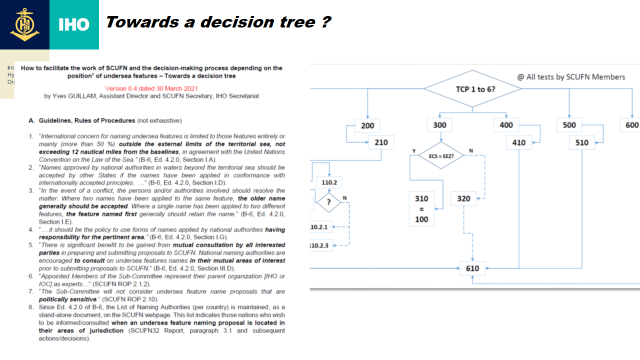 This internal experimental process was developed prior to VTC02, but was put on hold due to serious and sensitive concerns raised by some SCUFN Members that could not be discussed efficiently via emails or in VTC meetings only. At VTC03, SCUFN voted (eight out of ten votes) to progress this development with explanation and discussion at SCUFN-35 in 2022 and then test at some future SCUFN meetings. Decisions SCUFN34/VTC03/04&054	Proposals Submitted during Intersessional PeriodNote 1:	The status of proposed undersea feature names is now classified as ACCEPTED, ADOPTED, NOT ACCEPTED and PENDING with the definitions given in paragraph 3.2A above. Note 2:	In order to remain concise, the decisions and actions, which are self-explanatory in general, are reported in Annex B only. Specific comments are made below only when necessary.VTC01 considered naming proposals under agenda items 4.1 to 4.11.VTC02 considered naming proposals under agenda items 4.12 to 4.18.VTC03 considered naming proposals as agenda items 4.19 to 4.28.Note 3: In the lists of decisions and actions, it is indicated in the column “Status & comments” that a number of proposed names are already “entered in [the GEBCO] Gazetteer”. This is the normal internal procedure used by the SCUFN Secretariat to enter them in a stand-by status (READY) for quality control/quality assurance purposes. As soon as they are ACCEPTED by SCUFN, this procedure allows them to be swiftly moved to the APPROVED status in the GEBCO Gazetteer database. They are kept in this buffer zone until a decision is made for two years. In the case they are NOT ACCEPTED, they are deleted. --The permanent actions related to the geometries and the encouragement of releasing bathymetric data to the IHO Data Centre for Digital Bathymetry (DCDB), as indicated in B-6, Ed. 4.2.0, were reminded in VTC sessions or by the Secretary to all proposers after the three VTC sessions when informing them on the outcome. Action SCUFN33/VTC01/874.1 From Canada, Canadian Hydrographic ServiceDoc: SCUFN34-04.1A	 Proposals (2 + 12 fast-track) from Canada, Canadian Hydrographic Service Decisions and Actions SCUFN34/VTC01/02 to SCUFN34/VTC01/154.2 From Republic of Korea, KHOADoc: SCUFN34-04.2A	Proposals (3) from ROK, KHOA Decisions and Actions SCUFN34/VTC01/16 to SCUFN34/VTC01/18One proposal is subject to the outcome of the “decision tree” when finalized.4.3 From China, CCUFNDoc:	SCUFN34-04.3A	Proposals (13) from China, CCUFN		SCUFN34-04.3B	Statement by China Decisions and Actions SCUFN34/VTC01/19 to SCUFN34/VTC01/31
 Action SCUFN34/VTC01/90SCUFN noted the Statement made by China. Actions SCUFN34/VTC01/48&494.4 From New Zealand, NZGBDoc: SCUFN34-04.4A	Proposals (12 + 3 fast-track) from New Zealand, NZGB Decisions and Actions SCUFN34/VTC01/32 to SCUFN34/VTC01/46 Action SCUFN34/VTC01/894.5 From Viet Nam, Viet Nam Hydrographic OfficeDoc:	SCUFN34-04.5A	Proposals (70) from Viet Nam, Viet Nam Hydrographic Office		SCUFN34-04.5B	Statement by Viet NamAfter reception of the 70 naming proposals, the SCUFN Secretariat engaged with NOAA (US) in order to improve the GEBCO Gazetteer in order to make possible the use and display of the Vietnamese writing (transcribed into Latin alphabet) and its diacritic signs. Once upgraded, all names were entered as READY into the GEBCO Gazetteer.Noting the location of the proposals (South China Sea) and the outcome of the pre-review, SCUFN requested the proposer to engage in a mutual consultation with interested parties.Subsequently, SCUFN noted the Statements made by China, Malaysia, and Viet Nam. Decision SCUFN34/VTC01/47 Actions SCUFN34/VTC01/48&49&504.6 From Malaysia, NHCDoc:	SCUFN34-04.6A	Proposals (11) from Malaysia, NHC		SCUFN34-04.6B	Statement by MalaysiaNoting the location of the proposals (South China Sea) and the outcome of the pre-review, SCUFN requested the proposer to engage in a mutual consultation with interested parties.Subsequently, SCUFN noted the Statements made by China and Malaysia. Decision SCUFN34/VTC01/51 Actions SCUFN34/VTC01/48&49&50 Action SCUFN34/VTC01/914.7 From Brazil, DHNDoc:	SCUFN34-04.7A	Proposals (25 + 1 fast-track) from Brazil, DHN Decisions and Actions SCUFN34/VTC01/52 to SCUFN34/VTC01/77During the review of one proposal, the Chair refined the criteria for data acceptance within SCUFN. Decision SCUFN34/VTC01/654.8 From Russian Federation, GINRASDoc:	SCUFN34-04.8A	Proposals (2) from Russian Federation, GINRAS Decisions SCUFN34/VTC01/78&79The two proposals made by GINRAS were accepted. Among them, SCUFN welcomed in particular the “Agapova Seamount”, in memory of Dr Galina Vladimirovna Agapova (1930-2018), the name of whom was in the reserved-list. Dr Galina Vladimirovna Agapova participated in the GEBCO Subcommittee on the nomenclature and terminology of the underwater relief forms (GEBCO-SCGN, now SCUFN) between 1974 and 2007, and participated in the creation of the Guidelines on Standardization and the GEBCO Gazetteer.4.9 From Chile, SHOADoc:	SCUFN34-04.9A	Proposal (1) from Chile, SHOAThe proposal was not accepted at VTC01 as the feature was already named.  Decisions and Actions SCUFN34/VTC01/80&814.10 From United States of America, Scripps Institution of OceanographyDoc:	SCUFN34-04.10A	Proposal (1) from USA, Scripps Institution of OceanographyThe proposal made by the Scripps Institution of Oceanographer for the “Walter Munk Guyot”, in memory of the legendary oceanographer/geophysicist Dr Munk (1917-2019) was welcomed by SCUFN. Decision SCUFN34/VTC01/824.11 From Serbia, Mr Zoran IlitzDoc:	SCUFN34-04.11A	Proposal (various) from Serbia, Mr Zoran Ilitz Decisions SCUFN34/VTC01/83 to /864.12 From Japan, JCUFNDoc:	SCUFN34-04.12A	Proposals (28) from Japan, JCUFN		SCUFN34-04.12B	Proposals (4) from Japan-USA, JCUFN-ACUF Decisions and Actions SCUFN34/VTC02/04 to SCUFN34/VTC02/184.12A	During the review, it appeared necessary for SCUFN to address the case of well-known features in scientific publications but having unaccepted generic term according to modern definitions of feature types in B-6. It was agreed to consider also the age of these publications, the number of publications in the international peer-reviewed literature, and possibly other criteria to be discovered in the analysis. Decisions and Actions SCUFN34/VTC02/19 to SCUFN34/VTC02/324.12B	The four joint proposals made by JCUFN and ACUF were all accepted. Decisions and Actions SCUFN34/VTC02/33 to SCUFN34/VTC02/364.13 From United Kingdom, Newcastle UniversityDoc:	SCUFN34-04.13A	Proposal (1) from UK, Newcastle University, Five Deeps Decision SCUFN34/VTC02/37 4.14 From United States of America, Caladan OceanicDoc:	SCUFN34-04.14A	Proposal (45) from USA, Caladan Oceanic, Part1Out of 45 proposals, only two were accepted.  Decisions SCUFN34/VTC02/38, 39&40The reasons given by SCUFN for classifying the other ones as “pending” were provided to the proposer. After VTC02, several emails were exchanged between Mr Victor Vescovo, CEO of the marine research private company Caladan Oceanic, and the SCUFN Chair/Secretariat. The proposer agreed that his team should reconsider the specific terms, in particular to replace the names of living persons with other names. He also confirmed his intention to provide the bathymetric data to the IHO DCDB. 4.15 From United States of America, Caladan OceanicDoc:	SCUFN34-04.15A	Proposal (45) from USA, Caladan Oceanic, Part2For the same reasons reported in paragraph 4.14 above, all these proposals were also classified with the “pending” status. Decision SCUFN34/VTC02/414.16 From Brazil, DHNDoc:	SCUFN34-04.16A	Action from a previous meeting: complete by proposer and decision made by SCUFN by correspondence.Following the provision of complementary bathymetric information by the proposer (DHN, Brazil), uncertainty regarding the generic terms “knoll” and “hill” was eliminated by correspondence in April 2021 and the naming proposal “Motoki Hill” was accepted, prior to VTC02. Decision SCUFN34/VTC01/634.17 From China, CCUFNDoc:	SCUFN34-04.17A	Proposals (27) from China, CCUFNOut of 27 proposals, only four were accepted.  Decision SCUFN34/VTC02/42 Decisions SCUFN34/VTC02/43 to /464.18 From China, Huazhong University of Science and TechnologyDoc:	SCUFN34-04.18A	Withdrawn by proposer on 27 April.This proposal was withdrawn prior to VTC02.4.19 From Philippines, NAMRIADoc:	SCUFN34-04.19A	Proposals (25 + 5 fast-track) from Philippines, NAMRIAAll the proposals made by the Philippines were considered through the normal procedure (proposed fast-tracks included).  Decisions and Actions SCUFN34/VTC03/06 to /37Due to the complexity of the area (Luzon Plateau, Benham Rise, Philippine Rise…) with nested features or some features with undefined limits, one proposal by NAMRIA was discussed at length. It was decided to design an action plan before any decision is made on the proposal itself (Apolaki Caldera). Action SCUFN34/VTC03/334.20 From Russian Federation, Gliere Memorial MuseumDoc:	SCUFN34-04.20A	Proposal (1) from Russian Federation, Gliere Memorial Museum This proposal was a resubmission of the one considered at SCUFN33 in 2020 (Action SCUFN33/33 refers). Following many exchanges with potential data providers since SCUFN33, the committed proposer submitted a new improved proposal, compliant with B-6, and with bathymetric information kindly shared by NOAA (US).With the shape of the feature (Guyot), a question was raised for the Cook book as this undersea feature recognized with a compliant specific term (famous Russian composer) is located within the existing features group name (Musicians Seamounts). Decision and Action SCUFN34/VTC03/38 and /394.21 From United States of America, Five OceansDoc:	SCUFN34-04.21A	Proposal (1) from United States of America, Five Oceans Decision and Action SCUFN34/VTC03/40 and /414.22 From United States of America, NAVOCEANODoc:	SCUFN34-04.22A	Proposal (1) from United States of America, NAVOCEANO  Decision SCUFN34/VTC03/424.23 From Indonesia, Geospatial Information Agency of Indonesia (BIG)Doc:	SCUFN34-04.23A		Proposals (xx - to be confirmed) from Indonesia, Geospatial Information Agency of Indonesia (BIG) No proposal was received from BIG, Indonesia, before the deadline for submission. However, the Secretariat informed SCUFN Members that ten proposals had been received from Pushidrosal, Indonesia, the week before VTC03 and therefore needed to be postponed for possible consideration at SCUFN35. Decision SCUFN34/VTC03/434.24 From New Zealand, NZGBDoc:	SCUFN34-04.24A	 Proposals (12 + 1 fast-track) from New Zealand, NZGBOut of 13 proposals, six were deferred due to a lack of time.  Decisions and Actions SCUFN34/VTC03/44 to /50Discussions were raised during the review leading to the need to clarify some definitions of generic terms. Action SCUFN34/VTC03/514.25 From Brazil, DHNDoc:	SCUFN34-04.25A	Proposals (8) from Brazil, DHN Out of eight proposals, three were deferred due to a lack of time.  Decisions and Actions SCUFN34/VTC03/52 to /564.26 From Chile, SHOADoc:	SCUFN34-04.26A	Proposal (1) from Chile, SHOA This proposal was a resubmission of the one considered at SCUFN34 VTC01. A new proposal was received for VTC03. After the review, the proposer made the corrections requested by SCUFN and provided a new polygon to the Secretariat. Decisions SCUFN34/VTC01/80 and VTC/03/574.27 From Viet Nam, VHODoc:	SCUFN34-04.27A	 Proposals (67) from Viet Nam, VHODespite the improvements noted on the proposals received from Viet Nam and the efforts made by the proposer, all the proposals were deferred for the same reasons given at VTC01 (See paragraph 4.5 above). No evidence of mutual consultation engaged with other interested parties was received by SCUFN.Due to a lack of time and also in the absence of progress for a decision tree based on the location of features (see Decision SCUFN34/VTC03/04&05), noting some red flags in the ranking after the pre-review by SCUFN Members, there was no discussion at all about these proposals at VTC03.4.28 From China, CCUFNDoc:	SCUFN34-04.28A	 Proposals (56 + 9) from China, CCUFNOut of 65 proposals, five only were considered at VTC03 while the others were deferred due to a lack of time. Decisions SCUFN34/VTC03/58 to /625. Liaison with Other Geographical Name Bodies5.1 Advisory Committee on Undersea Features (ACUF) of the U.S. Board on Geographic NamesDoc: SCUFN34-xxLeft blank intentionally.5.2 Undersea Names Committee of the New Zealand Geographic Board (NZGB) Doc:	SCUFN34-03.3A	NZGB’s response on some pending proposalsA couple of weeks before VTC03, the NZGB provided a detailed response on some pending names submitted at VTC01 (Doc. SCUFN34-03.3A refers). This response needs to be considered by SCUFN preferably by correspondence prior to SCUFN-35.1 as there was no time to do it at VTC03.With regards to the proposals made by AWI, Germany, in 2020 (Action SCUFN33/36 refers), the NZGB kindly kept the Secretariat informed on the work in progress between interested parties (Chatham Islands’ native authorities, NZGB, and AWI). An extra delay was accepted by the proposer on 7 September 2021. 5.3 Activities of Marine Regions of interest to SCUFNDoc: SCUFN34-xxLeft blank intentionally.5.4 United Nations Group of Experts on Geographical Names (UNGEGN)  Doc: SCUFN34-xxThere was no update from UN GEGN in 2021 with regard to SCUFN matters.The Secretariat made an update on the official List of Naming Authorities on 12 November 2021. It is reminded that this list is maintained in particular for the Secretariat to identify those nations which have requested to be kept informed when a proposal for an undersea feature name is located within its official or claimed area of jurisdiction (EEZ, ECS).6. Standardization of Undersea Feature Names: IHO-IOC Publication B-6Doc:	SCUFN34-xxThere was no action related to B-6 in 2021. However, based on the outcome of some complex reviews, some compilation work still needs to be considered to prepare Ed. 4.3.0.It is reminded that formal proposals for amendments to B-6, once experimented and then consolidated, need to be submitted to SCUFN through standard proposal forms (impact assessment on existing named features if appropriate for instance). Action SCUFN34/VTC01/92And pending actions referring to possible B-6 amendments (SCUFN33/31, …)7. Gazetteer of Undersea Feature Names7.1 Maintenance of the on-line interface to GEBCO Gazetteer database Doc:	SCUFN34-07.1A	Summary of issues related to the on-line GEBCO Gazetteer (Secretary)	SCUFN34-07.1B	Report by NOAA/NCEI on maintenance issues (Secretary) - PresentationLeft blank intentionally.7.2 Maintenance of the GEBCO Gazetteer database (including PENDING names)Docs:	SCUFN34-07.2B	Updating the Gazetteer from all undersea feature naming decisions and actions taken at SCUFN-33	SCUFN34-07.2D	Monitoring the list of pending names (Secretary)The documents prepared by the Secretariat (07.2B and 07.2D) in support of the plenary meeting (which became VTC03) were not considered due to lack of time. They are nonetheless valuable references to be considered by SCUFN Members between formal meeting sessions and prior to the next meetings to progress some issues by correspondence.Comments and suggestions received in 2020 and 2021 on the GEBCO Gazetteer database, from M. Andrey Isakov, a Russian undersea feature naming enthusiast, and from Dr N. Christian Smoot, senior scientist with NAVOCEANO, were considered by SCUFN members and decisions on the way forward were made by correspondence. Several of these comments revealing anomalies or spelling errors on existing names, resulted in a number of changes to the GEBCO Gazetteer, as reported in Annex C.In the absence of a general consensus for some specific corrections, noting the lack of policy with regard to some changes on specific terms (propagation of spelling mistakes versus already established international recognition of these names), the Chair decided that three names in particular (Soga/Saga Guyot, Alba/Albo Guyot, and Del Cano/Elcano Guyot) needed to be moved to the PENDING status until SCUFN-35.1 (March 2022). Corrections made to the GEBCO Gazetteer database7.3 Interoperability and PrototypingDoc:	SCUFN34-07.3A	IHO SCUFN Digital Archive Development and Future PlanUnfortunately, due to the pandemic, there was no significant progress reported in 2021 on the interoperability between the GEBCO Gazetteer (operated by NOAA) and the SCUFN operational webservices (operated by KHOA). Action SCUFN34/VTC03/65However, significant prototyping work was carried out by KHOA in 2021 to prepare for the future of the IHO SCUFN Digital Archive. Some achievements were presented briefly at VTC03.This work needs to be considered and tested by the IHO Secretariat before it is commissioned and supersedes the current archive system. Actions SCUFN34/VTC03/63&648.	Undersea Feature Names Project Team (UFNPT)Left blank intentionally.9.	Any Other Business9.1	Feature Naming Proposal for Consideration by SCUFNDoc:	SCUFN34-09.1A	Proposal for Naming - Tharp Line Decision and Action SCUFN34/VTC03/66 and 679.2	SCUFN MembershipThe Secretary made a quick review of the situation of the SCUFN Membership (end of term dates), to identify whether calls for vacancies through IOC and/or IHO Letters should be anticipated in 2022.
All SCUFN Members present at VTC03 confirmed their intention to be renewed for another 5-year mandate. The Chair (IOC branch) kindly informed that SCUFN35.2 planned in November 2022 would be his last meeting. The Vice-Chair indicated that he would report on his intentions at a later stage.Actions SCUFN34/VTC03/68 to /7010.	SCUFN Programme of Work – Review of the draft List of Decisions and ActionsThere was insufficient time during the VTC session to address the question of the SCUFN programme of work to be submitted to GGC38, early February 2022. However, there is no reason to modify what was approved at GGC37. However, it will be important to draw attention to the increasing backlog of pending names or deferred naming proposals.11.	Dates and Venues for the Next Meetings – Business ContinuityAt the end of the meeting, the need to arrange two plenary in-person meetings in 2022 was proposed by the Vice-Chair and welcomed unanimously as it looks to be the only option to address sensitive issues and then address the backlog.The Secretariat will seek whether the Russian Federation can renew its offer to host one of the next meetings in November 2022 in Saint Petersburg (SCUFN35.2).Early December 2021, the Secretary received confirmation from the IOC representative on his offer to host SCUFN-35.1, from 14 to 18 March 2022, in the premises of UNESCO in Paris, France.SCUFN also welcomed the offers made by SCUFN Members to host future meetings in Australia and Kenya. Decision and Actions SCUFN34/VTC03/72 and 7312.	ConclusionThe Chair, Dr Han, was applauded by the participants for his excellent chairmanship throughout the three intense VTC sessions in 2021, with great achievements as circumstances allowed. All Members pleaded for better conditions and physical participation in 2022 without which SCUFN might face increasing concerns and difficulties in the future.The Chair also thanked all the participants for their efforts, support, and involvement as well as Mr Insung Park, IHO Secretariat Associate Professional Officer (secondment by the Republic of Korea), who provided outstanding support in preparing of the three VTC sessions.34th SCUFN MEETINGVideo-TeleConference Meeting (VTC01), 7 January 2021DRAFT AGENDA and TIMETABLE(version 22 December 2020)Video-TeleConference Meeting (VTC02), 7 June 2021
Closed Session – Participation limited to SCUFN Members onlyRAFT AGENDA and TIMETABLEVideo-TeleConference Meeting (VTC03), 16 – 17 November 2021
Closed Session – Participation limited to SCUFN Members onlyDRAFT AGENDA and TIMETABLELIST OF DECISIONS and ACTIONS FROM SCUFN-34 VTC01(Status at the date of 05 January 2022)Notes:	SCUFN34 VTC01 agenda was limited to the review of the proposals, not considered at, but received prior to, SCUFN33.	In the table below, “green” (pass), “yellow” (minor correction), and “red” (fail) flags are the outcome of the pre-review by SCUFN Members of the proposals undertaken through the SCUFN operational webservices (SCUFN OWS) prior to the VTC session.LIST OF DECISIONS and ACTIONS FROM SCUFN-34 VTC02(Status at the date of 5 Jan 2022)LIST OF DECISIONS and ACTIONS FROM SCUFN-34 VTC03(Status at the date of 5 Jan 2022)Note: Rows highlighted in yellow indicate that the topic was postponed to SCUFN-35 (2022) for various reasons (time elapsed and/or naming proposal not considered in session due to ranking pre-review outcome: green+yellow, yellow+red or red, …).CORRECTIONS TO THE GEBCO GAZETTEER DATABASE(Status at the date of 5 January 2022)Note:	Comments expressed by M. Andrey Isakov, a Russian undersea feature naming enthusiast and Dr N. Christian Smoot, senior scientist with NAVOCEANO, have been considered by SCUFN members by correspondence, resulting in a number of changes to the GEBCO Gazetteer, as described below.INTERNATIONALHYDROGRAPHICORGANIZATION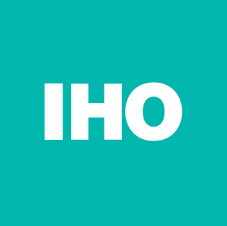 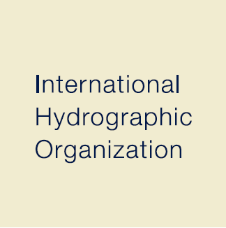 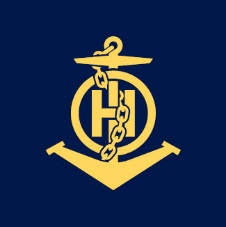 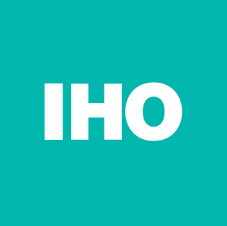 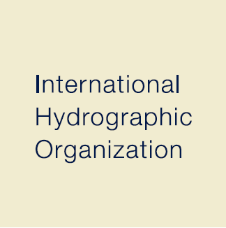 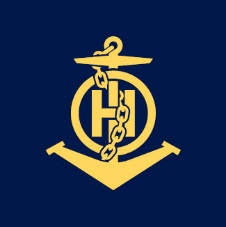 INTERGOVERNMENTALOCEANOGRAPHICCOMMISSION (of UNESCO)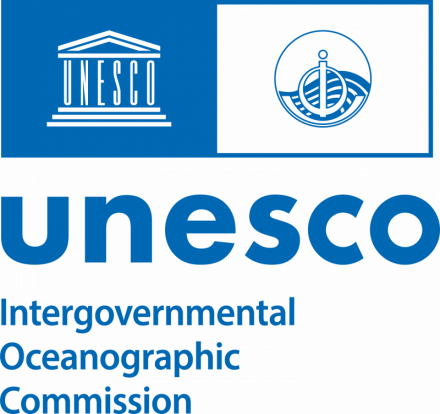 7 January 2021(VTC01)7 June 2021(VTC02)16 – 17 November 2021(VTC03)Thursday 7 January 2021SCUFN-34 VTC010645 (UTC+1)VTC Welcome - Testing0700 (UTC+1)2.	Opening - Introduction by SCUFN Chair - Approval of Agenda 2.2	Approval of the agendaDoc:	SCUFN34-02.2A	Agenda and Time Table0710 (UTC+1)4.	Proposals Submitted during Intersessional Period4.1	From Canada, Canadian Hydrographic ServiceDoc:	SCUFN34-04.1A	Proposals (2 + 12 fast-track) from Canada, Canadian Hydrographic Service4.2	From ROK, KHOADoc:	SCUFN34-04.2A	Proposals (3) from ROK, KHOA4.3	From China, CCUFN - Revised Proposals from previous meetingsDoc:	SCUFN34-04.3A	Proposals (13) from China, CCUFN - Revised Proposals from previous meetings4.4	From New Zealand, NZGBDoc:	SCUFN34-04.4A	Proposal (12 + 3 fast-track) from New Zealand, NZGB4.5	From Viet Nam, Viet Nam Hydrographic OfficeDoc:	SCUFN34-04.5A	Proposals (70) from Viet Nam, Viet Nam Hydrographic OfficeSCUFN Members are invited to make their pre-review on scufn.ops-webservices.org prior to the meeting: to save time, all “green” flags will not be commented.0830Coffee break0845 (UTC+1)4.	Proposals Submitted during Intersessional Period (cont.)4.5	From Viet Nam, Viet Nam Hydrographic Office (cont.)Doc:	SCUFN34-04.5A	Proposals (70) from Viet Nam, Viet Nam Hydrographic Office4.6	From Malaysia, NHCDoc:	SCUFN34-04.16A	Proposals (11) from Malaysia, NHC4.7	From Brazil, DHNDoc:	SCUFN34-04.7A	Proposal (25 + 1 fast-track) from Brazil, DHN4.8	From Russian Federation, GINRASDoc:	SCUFN34-04.8A	Proposals (2) from Russian Federation, GINRAS4.9	From Chile, SHOADoc:	SCUFN34-04.9A	Proposal (1) from Chile, SHOA4.10	From USA, ScrippsDoc:	SCUFN34-04.10A	Proposal (1) from USA, Scripps4.11	From Serbia, Mr Zoran IlitzDoc:	SCUFN34-04.11A	Proposals (various) from Serbia, Mr Zoran IlitzSCUFN Members are invited to make their pre-review on scufn.ops-webservices.org prior to the meeting: to save time, all “green” flags will not be commented.0950 (UTC+1)11. 	Dates and Venues for the Next Meetings – Business continuity – SCUFN-34 countdown0955 (UTC+1)12. 	Conclusion1000 (UTC+1)END OF SCUFN34 VTC01 Monday 7 June 2021SCUFN-34 VTC020645 (UTC+2)VTC Welcome - Testing0700 (UTC+2)2.	Opening - Introduction by SCUFN Chair - Approval of Agenda 2.2	Approval of the agendaDoc:	SCUFN34-VTC02-02.2A	Agenda and Time Table0710 (UTC+2)4.	Proposals Submitted during Intersessional Period4.12A	From Japan, JCUFNDoc:	SCUFN34-04.12A	Proposals (28) from Japan, JCUFN4.12B	From Japan-USA, JCUFN-ACUFDoc:	SCUFN34-04.12B	Proposals (4) from Japan-USA, JCUFN-ACUF4.13	From UK, Newcastle University for Five DeepsDoc:	SCUFN34-04.3A	Proposal (1) from UK, Newcastle University for Five Deeps4.14	From USA, Caladan Oceanic, Part 1Doc:	SCUFN34-04.14A	Proposal (45) from USA, Caladan Oceanic, Part 1SCUFN Members are invited to make their pre-review on scufn.ops-webservices.org prior to the meeting: to save time, all “green” flags will not be commented.0830Coffee break0845 (UTC+2)4.	Proposals Submitted during Intersessional Period (cont.)4.15	From USA, Caladan Oceanic, Part 2Doc:	SCUFN34-04.14A	Proposal (45) from USA, Caladan Oceanic, Part 24.16	From …Doc:	SCUFN34-04.16A	Left blank intentionally4.17	From China, CCUFNDoc:	SCUFN34-04.17A	Proposals (27) from China, CCUFNSCUFN Members are invited to make their pre-review on scufn.ops-webservices.org prior to the meeting: to save time, all “green” flags will not be commented.0930 (UTC+2)3.	Matters remaining from Previous Meetings3.1	Quick Review of Actions from SCUFN-33 and SCUFN-34-VTC01Docs:	SCUFN34-03.1A&03.1B	List of Decisions and Actions from SCUFN-33 and SCUFN-34-VTC01 - Status (Sec.)0945 (UTC+2)11. 	Dates and Venues for the Next Meetings – Business continuity – Discussion on SCUFN-34 plenary meeting0955 (UTC+2)12. 	Conclusion1000 (UTC+2)END OF SCUFN-34 VTC02 Tuesday 16 November 2021SCUFN-34 VTC03 Session 10645 (UTC+1)VTC Welcome - Testing0700 (UTC+1)2.	Opening - Introduction by SCUFN Chair - Approval of Agenda 2.2	Approval of the agendaDoc:	SCUFN34-VTC03-02.2A	Agenda and Time Table0710 (UTC+1)4.	Proposals Submitted during Intersessional Period4.19	From Philippines, NAMRIADoc:	SCUFN34-04.19A	Proposals (25 + 5 fast-track) from Philippines, NAMRIA4.20A	From Russian Federation, Gliere Memorial MuseumDoc:	SCUFN34-04.20A	Proposal (1) from Russian Federation, Gliere Memorial Museum4.21A	From USA, Five OceansDoc:	SCUFN34-04.21A	Proposal (1) from USA, Five Oceans4.22A	From USA, NAVOCEANODoc:	SCUFN34-04.22A	Proposal (1) from USA, Naval Oceanographic Office4.23A	From Indonesia, Geospatial Information Agency of Indonesia (BIG)Doc:	SCUFN34-04.23A	Initially planned but no proposal received before the deadline.SCUFN Members are invited to make their pre-review on scufn.ops-webservices.org prior to the meeting: to save time, all “green” flags will not be commented.0830Coffee break0845 (UTC+1)4.	Proposals Submitted during Intersessional Period (cont.)4.24A	From New Zealand, NZGBDoc:	SCUFN34-04.24A	Proposals (12 + 1 fast-track) from New Zealand, NZGB4.25A	From Brazil, DHNDoc:	SCUFN34-04.25A	Proposals (8) from Brazil, DHN4.26A	From Chile, SHOADoc:	SCUFN34-04.26A	Proposal (1) from Chile, SHOASCUFN Members are invited to make their pre-review on scufn.ops-webservices.org prior to the meeting: to save time, all “green” flags will not be commented.0930 (UTC+1)3.	Matters remaining from Previous Meetings3.1	Quick Review of Actions from SCUFN-33 and SCUFN34-VTC01 and VTC02Docs:	SCUFN34-03.1A&03.1B	List of Decisions and Actions from SCUFN-33 and SCUFN34-VTC01&VTC02 - Status (Sec.)1000 (UTC+1)END OF SCUFN34 VTC03 Session 1 Decision/ActionAgenda ItemDetailsStatus & Comments(Jan 2022)2Opening - Introduction by SCUFN Chair – Approval of AgendaSCUFN34/VTC01/01SCUFN approved the agenda and timetable, and agreed on the process described by the Chair for reviewing the submitted proposals as efficiently as possible:proposals reviewed in the chronological order of agenda items, from 4.1 to 4.11, 1st sequence limited to all-green flagged proposals only…then, 2nd sequence, back to agenda item 4.1, all green+yellow flagged proposals only…then, 3rd sequence, back to agenda item 4.1, quick review of remaining proposals (green+yellow+red) to identify the main reasons for being rejected, and proposals to be postponed for being [updated if appropriate and] reviewed at plenary SCUFN34 as agreed at SCUFN33. Decision. Complete.4Proposals Submitted during Intersessional Period4.1From Canada, Canadian Hydrographic ServiceSCUFN34/VTC01/02Proposal for Orphan SEAMOUNT is ACCEPTED with reduction of the number of polygon coordinates. Comment to be added by Secretary in the GEBCO Gazetteer: “named as Donnell Seamount in ACUF”. 
For the future, Proposer to be reminded to use last Edition of B-6 and its new Proposal Form.Complete. Gazetteer updated 26 Feb 2021. Number of polygon coordinates reduced and comment added.SCUFN34/VTC01/03Proposal for Orphan Seamount and Knoll PROVINCE is NOT ACCEPTED (main reason: rationale for a 'province' is not compelling).Complete. Gazetteer updated 26 Feb 2021. Name removed from Gazetteer.SCUFN34/VTC01/04Fast-track Proposal for J-Anomaly RIDGE is ADOPTED.Complete. Gazetteer updated 26 Feb 2021.SCUFN34/VTC01/05Fast-track Proposal for Fogo [SEAMOUNT CHAIN] is ADOPTED with the generic term changed to SEAMOUNTS. Complete. Gazetteer updated 26 Feb 2021.SCUFN34/VTC01/06Fast-track Proposal for Frankfurt SEAMOUNT is ADOPTED with reduction of the number of polygon coordinates.Complete. Gazetteer updated 26 Feb 2021.SCUFN34/VTC01/07Fast-track Proposal for Algerine SEAMOUNT is ADOPTED with reduction of the number of polygon coordinates.Complete. Gazetteer updated 27 Feb 2021. Number of polygon coordinates reduced.SCUFN34/VTC01/08Fast-track Proposal for Birma SEAMOUNT is ADOPTED with reduction of the number of polygon coordinates.Complete. Gazetteer updated 27 Feb 2021. Number of polygon coordinates reduced.SCUFN34/VTC01/09Fast-track Proposal for Mount Temple SEAMOUNT is ADOPTED.Complete. Gazetteer updated 27 Feb 2021.SCUFN34/VTC01/10Fast-track Proposal for Carpathia SEAMOUNT is ADOPTED.Complete. Gazetteer updated 27 Feb 2021.SCUFN34/VTC01/11Fast-track Proposal for Shredder SEAMOUNT is ADOPTED with reduction of the number of polygon coordinates.Complete. Gazetteer updated 28 Feb 2021. Number of polygon coordinates reduced.SCUFN34/VTC01/12Fast-track Proposal for Screech SEAMOUNT is ADOPTED with reduction of the number of polygon coordinates.Complete. Gazetteer updated 28 Feb 2021. Number of polygon coordinates reduced.SCUFN34/VTC01/13Fast-track Proposal for Touten SEAMOUNT is ADOPTED with reduction of the polygon in the North and West, and number of polygon coordinates.Complete. Gazetteer updated 02 Mar 2021. Polygon and number of coordinates reduced.SCUFN34/VTC01/14Fast-track Proposal for Scruncheon SEAMOUNT is ADOPTED with reduction of the number of polygon coordinates.Complete. Gazetteer updated 01 Mar 2021. Number of polygon coordinates reduced.SCUFN34/VTC01/15Fast-track Proposal for Dipper SEAMOUNT is ADOPTED with reduction of the number of polygon coordinates.Complete. Gazetteer updated 01 Mar 2021. Number of polygon coordinates reduced.4.2From Republic of Korea, KHOASCUFN34/VTC01/16Proposal for KOPRI SEAMOUNT is ACCEPTED.Complete. Gazetteer updated 02 Mar 2021.SCUFN34/VTC01/17Proposal for Yigyugyeong SEAMOUNT is kept as PENDING (B-6, Art III.D, mutual consultation encouraged prior to further review).In progress. Entered into Gazetteer 02 Mar 2021. KHOA is waiting for the outcome of SCUFN's decision-tree proposal (e-mail from Han 6 Sept 2021).SCUFN34/VTC01/18Proposal for Jeongyakjeon SEAMOUNT is ACCEPTED.Complete. Gazetteer updated 02 Mar 2021.4.3From China, CCUFNSCUFN34/VTC01/19Proposal for Boyi KNOLL is ACCEPTED.Complete. Gazetteer updated 02 Mar 2021.SCUFN34/VTC01/20Proposal for Xuyou HILL is kept as PENDING.In progress. Entered into Gazetteer 02 Mar 2021. To be discussed at SCUFN-35.1.SCUFN34/VTC01/21Proposal for Shuqi HILL is kept as PENDING.In progress. Entered into Gazetteer 02 Mar 2021. To be discussed at SCUFN-35.1.SCUFN34/VTC01/22Proposal for Tangbing HILL is kept as PENDING.In progress. Entered into Gazetteer 02 Mar 2021. To be discussed at SCUFN-35.1.SCUFN34/VTC01/23Proposal for Cuiguang HILLS is kept as PENDING.In progress. Entered into Gazetteer 02 Mar 2021. To be discussed at SCUFN-35.1.SCUFN34/VTC01/24Proposal for Ganhu HILL is kept as PENDING.In progress. Entered into Gazetteer 02 Mar 2021. To be discussed at SCUFN-35.1.SCUFN34/VTC01/25Proposal for Douli KNOLL is ACCEPTED with Fig. 6 to be replaced and sent to Secretary.Complete. Gazetteer updated 02 Mar 2021.SCUFN34/VTC01/26Proposal for Longbei SEAMOUNT is kept as PENDING.In progress. Entered into Gazetteer 02 Mar 2021. To be discussed at SCUFN-35.1.SCUFN34/VTC01/27Proposal for Longnan SEAMOUNT is kept as PENDING.In progress. Entered into Gazetteer 02 Mar 2021. To be discussed at SCUFN-35.1.SCUFN34/VTC01/28Proposal for Longtou SEAMOUNT is kept as PENDING.In progress. Entered into Gazetteer 02 Mar 2021. To be discussed at SCUFN-35.1.SCUFN34/VTC01/29Proposal for Beike VALLEY is kept as PENDING.In progress. Entered into Gazetteer 02 Mar 2021. To be discussed at SCUFN-35.1.SCUFN34/VTC01/30Proposal for Manao VALLEY is kept as PENDING.In progress. Entered into Gazetteer 02 Mar 2021. To be discussed at SCUFN-35.1.SCUFN34/VTC01/31Proposal for Huangjin RIDGE is kept as PENDING.In progress. Entered into Gazetteer 02 Mar 2021. To be discussed at SCUFN-35.1.SCUFN34/VTC01/90For efficiency reasons, Li Sihai to consider the possibility of liaising with CCUFN to provide them with the detailed reasons for keeping some PENDING names.In progress. Confirmation requested (e-mail to Li Sihai 7 Apr & 5 Sept 2021).4.4From New Zealand, NZGBSCUFN34/VTC01/32Proposal for Chilton HILL is ACCEPTED.Complete. Gazetteer updated 04 Mar 2021.SCUFN34/VTC01/33Proposal for Farr KNOLL is kept as PENDING.In progress. Entered into Gazetteer 04 Mar 2021. To be discussed at SCUFN35.1.SCUFN34/VTC01/34Proposal for Herriott HILL is ACCEPTED.Complete. Gazetteer updated 04 Mar 2021.SCUFN34/VTC01/35Proposal for Ice Bird SEAMOUNT is kept as PENDING.In progress. Entered into Gazetteer 04 Mar 2021. To be discussed at SCUFN-35.1.SCUFN34/VTC01/36Proposal for Kidson HILL is kept as PENDING.In progress. Entered into Gazetteer 04 Mar 2021. To be discussed at SCUFN-35.1.SCUFN34/VTC01/37Proposal for Laing HILL is ACCEPTED.Complete. Gazetteer updated 04 Mar 2021.SCUFN34/VTC01/38Proposal for Leachman RIDGE is kept as PENDING.In progress. Entered into Gazetteer 04 Mar 2021. To be discussed at SCUFN-35.1.SCUFN34/VTC01/39Proposal for Lewis HILL is kept as PENDING.In progress. Entered into Gazetteer 04 Mar 2021. To be discussed at SCUFN-35.1.SCUFN34/VTC01/40Proposal for Māhia CANYON is kept as PENDING.In progress. Entered into Gazetteer 04 Mar 2021. To be discussed at SCUFN-35.1.SCUFN34/VTC01/41Proposal for Pelorus RIDGE is kept as PENDING.In progress. Entered into Gazetteer 04 Mar 2021. To be discussed at SCUFN-35.1.SCUFN34/VTC01/42Proposal for Skey HILL is ACCEPTED.Complete. Gazetteer updated 04 Mar 2021.SCUFN34/VTC01/43Proposal for Solo SEAMOUNT is kept as PENDING.In progress. Entered into Gazetteer 04 Mar 2021. To be discussed at SCUFN-35.1.SCUFN34/VTC01/44Fast-track Proposal for Matakaoa RE-ENTRANT is ADOPTED.Complete. Gazetteer updated 04 Mar 2021.SCUFN34/VTC01/45Fast-track Proposal for Ruatōria RE-ENTRANT is ADOPTED.Complete. Gazetteer updated 04 Mar 2021.SCUFN34/VTC01/46Fast-track Proposal for Ruatōria SCARP is kept as PENDING.In progress. Entered into Gazetteer 04 Mar 2021. To be discussed at SCUFN-35.1.SCUFN34/VTC01/89For efficiency reasons, Kevin Mackay to consider the possibility of liaising with NZGB to provide them with the detailed reasons for keeping some PENDING names.In progress. Confirmation requested (e-mails to Kevin Mackay 8 Apr & 5 Sept 2021).4.5From Viet Nam, Viet Nam Hydrographic OfficeSCUFN34/VTC01/47The 70 following proposals made by Viet Nam and located in the South China Sea were kept as PENDING (B-6, Art. III.D, mutual consultation requested by SCUFN Members). Complete. Gazetteer updated 04 Mar 2021. All 70 names are now PENDING.SCUFN34/VTC01/48SCUFN noted the statements made by China, Malaysia, and Viet Nam on the matter.Decision. Complete.SCUFN34/VTC01/49SCUFN Secretary to upload the written statements on the SCUFN34 webpage, when available.Received from China and Malaysia. Uploaded. Complete.SCUFN34/VTC01/50Noting the legitimacy of SCUFN to deal with any proposal as long as the feature is located beyond the external limit of the territorial sea, SCUFN Members agreed to tentatively clarify by consensus the SCUFN internal decision-making process for features located in so-called “mutual areas of interest” prior to SCUFN34 VTC02 and to address this issue at the beginning of SCUFN34 VTC02 for decision.
SCUFN Secretary, in liaison with SCUFN Chair/Vice-Chair to initiate the work.SCUFN34 VTC02See also SCUFN33/071st step complete (Email SCUFN Sec dated 30 March 2021). Next deadlines: 30 April, 30 Sep.
Discussion planned at SCUFN-34- VTC03.Proposal for Bình Minh BASIN In progress. Entered into Gazetteer 04 Mar 2021. Viet Nam invited to provide consultation evidences for all following proposals (email Secretary 26August 2021). To be discussed at SCUFN-35.1Proposal for Núi Thành HILL In progress. Entered into Gazetteer 04 Mar 2021. To be discussed at SCUFN-35.1.Proposal for Đức Phổ HILL In progress. Entered into Gazetteer 04 Mar 2021. To be discussed at SCUFN-35.1.Proposal for Bồng Sơn SEAMOUNT In progress. Entered into Gazetteer 04 Mar 2021. To be discussed at SCUFN-35.1.Proposal for An Thạch SEAMOUNT In progress. Entered into Gazetteer 04 Mar 2021. To be discussed at SCUFN-35.1.Proposal for Tuy Hòa In progress. Entered into Gazetteer 04 Mar 2021. To be discussed at SCUFN-35.1.Proposal for Ô Loan SEAMOUNT In progress. Entered into Gazetteer 04 Mar 2021. To be discussed at SCUFN-35.1.Proposal for Sông Cầu SEAMOUNT In progress. Entered into Gazetteer 04 Mar 2021. To be discussed at SCUFN-35.1.Proposal for Nhơn Hải ESCARPMENT In progress. Entered into Gazetteer 04 Mar 2021. To be discussed at SCUFN-35.1.Proposal for Xuân Cảnh BASIN In progress. Entered into Gazetteer 04 Mar 2021. To be discussed at SCUFN-35.1.Proposal for Đại Lãnh SEAMOUNT In progress. Entered into Gazetteer 04 Mar 2021. To be discussed at SCUFN-35.1.Proposal for An Phú SEAMOUNT In progress. Entered into Gazetteer 04 Mar 2021. To be discussed at SCUFN-35.1.Proposal for An Chấn HILLIn progress. Entered into Gazetteer 04 Mar 2021. To be discussed at SCUFN-35.1.Proposal for Bình Ngọc HILL In progress. Entered into Gazetteer 04 Mar 2021. To be discussed at SCUFN-35.1.Proposal for Phú Đông SEAMOUNT In progress. Entered into Gazetteer 04 Mar 2021. To be discussed at SCUFN-35.1.Proposal for Phú Thạnh HILL In progress. Entered into Gazetteer 04 Mar 2021. To be discussed at SCUFN-35.1.Proposal for Ninh Thủy ESCARPMENT In progress. Entered into Gazetteer 04 Mar 2021. To be discussed at SCUFN35.1.Proposal for Ninh Vân CANYONS In progress. Entered into Gazetteer 04 Mar 2021. To be discussed at SCUFN35.1.Proposal for Hòn Gốm RIDGE In progress. Entered into Gazetteer 04 Mar 2021. To be discussed at SCUFN-35.1.Proposal for Phước Dinh SEA CHANNELS In progress. Entered into Gazetteer 04 Mar 2021. To be discussed at SCUFN-35.1.Proposal for Khánh Sơn SEAMOUNT In progress. Entered into Gazetteer 04 Mar 2021. To be discussed at SCUFN-35.1.Proposal for Công Hải HILL In progress. Entered into Gazetteer 04 Mar 2021. To be discussed at SCUFN-35.1.Proposal for Ninh Hải RIDGE In progress. Entered into Gazetteer 04 Mar 2021. To be discussed at SCUFN-35.1.Proposal for An Hải SEAMOUNT In progress. Entered into Gazetteer 04 Mar 2021. To be discussed at SCUFN-35.1.Proposal for Thanh Hải HILL In progress. Entered into Gazetteer 04 Mar 2021. To be discussed at SCUFN-35.1.Proposal for Phú Hài CANYONS In progress. Entered into Gazetteer 04 Mar 2021. To be discussed at SCUFN-35.1.Proposal for Núi Ông RIDGE In progress. Entered into Gazetteer 04 Mar 2021. To be discussed at SCUFN-35.1.Proposal for Hàm Thuận GUYOT In progress. Entered into Gazetteer 04 Mar 2021. To be discussed at SCUFN-35.1.Proposal for Hòn Bà GAP In progress. Entered into Gazetteer 04 Mar 2021. To be discussed at SCUFN-35.1.Proposal for Hiệp Phước SEAMOUNT In progress. Entered into Gazetteer 04 Mar 2021. To be discussed at SCUFN-35.1.Proposal for La Ngà SEAMOUNT In progress. Entered into Gazetteer 04 Mar 2021. To be discussed at SCUFN-35.1.Proposal for Hồng Phong HILL In progress. Entered into Gazetteer 04 Mar 2021. To be discussed at SCUFN-35.1.Proposal for Phước Bửu SEAMOUNT In progress. Entered into Gazetteer 04 Mar 2021. To be discussed at SCUFN-35.1.Proposal for Bông Trang HILL In progress. Entered into Gazetteer 04 Mar 2021. To be discussed at SCUFN-35.1.Proposal for Vĩnh Lương SEA CHANNEL In progress. Entered into Gazetteer 04 Mar 2021. To be discussed at SCUFN-35.1.Proposal for Phước Thuận HILL In progress. Entered into Gazetteer 04 Mar 2021. To be discussed at SCUFN-35.1.Proposal for Bình Châu HILLS In progress. Entered into Gazetteer 04 Mar 2021. To be discussed at SCUFN-35.1.Proposal for Vạn Giã SEAMOUNT In progress. Entered into Gazetteer 04 Mar 2021. To be discussed at SCUFN-35.1.Proposal for Vạn Ninh SEAMOUNT In progress. Entered into Gazetteer 04 Mar 2021. To be discussed at SCUFN-35.1.Proposal for Lộc An SEAMOUNT In progress. Entered into Gazetteer 04 Mar 2021. To be discussed at SCUFN-35.1.Proposal for Long Mỹ CANYON In progress. Entered into Gazetteer 04 Mar 2021. To be discussed at SCUFN-35.1.Proposal for Bình Ba HILL In progress. Entered into Gazetteer 04 Mar 2021. To be discussed at SCUFN-35.1.Proposal for Cam Hải SEAMOUNT In progress. Entered into Gazetteer 04 Mar 2021. To be discussed at SCUFN-35.1.Proposal for Vĩnh Thọ SEAMOUNT In progress. Entered into Gazetteer 04 Mar 2021. To be discussed at SCUFN-35.1.Proposal for Tiên Du SEAMOUNT In progress. Entered into Gazetteer 04 Mar 2021. To be discussed at SCUFN-35.1.Proposal for Phước Tỉnh SEAMOUNT In progress. Entered into Gazetteer 04 Mar 2021. To be discussed at SCUFN-35.1.Proposal for Long Hải SEAMOUNT In progress. Entered into Gazetteer 04 Mar 2021. To be discussed at SCUFN-35.1.Proposal for Phước Hòa SEAMOUNT In progress. Entered into Gazetteer 04 Mar 2021. To be discussed at SCUFN-35.1.Proposal for Tân Hải SEAMOUNT In progress. Entered into Gazetteer 04 Mar 2021. To be discussed at SCUFN-35.1.Proposal for An Ngãi SEAMOUNT In progress. Entered into Gazetteer 04 Mar 2021. To be discussed at SCUFN-35.1.Proposal for Gò Công HILL In progress. Entered into Gazetteer 04 Mar 2021. To be discussed at SCUFN-35.1.Proposal for Long Sơn SEAMOUNT In progress. Entered into Gazetteer 04 Mar 2021. To be discussed at SCUFN-35.1.Proposal for Đông Hải HILL In progress. Entered into Gazetteer 04 Mar 2021. To be discussed at SCUFN-35.1.Proposal for Tam Phước SEAMOUNT GROUP In progress. Entered into Gazetteer 04 Mar 2021. To be discussed at SCUFN-35.1.Proposal for Đất Đỏ HILL In progress. Entered into Gazetteer 04 Mar 2021. To be discussed at SCUFN-35.1.Proposal for Duyên Hải SEAMOUNT In progress. Entered into Gazetteer 04 Mar 2021. To be discussed at SCUFN-35.1.Proposal for Long Vĩnh SEAMOUNT In progress. Entered into Gazetteer 04 Mar 2021. To be discussed at SCUFN-35.1.Proposal for Lý Nhơn HILL In progress. Entered into Gazetteer 04 Mar 2021. To be discussed at SCUFN-35.1.Proposal for Thạnh Phú SEAMOUNT In progress. Entered into Gazetteer 04 Mar 2021. To be discussed at SCUFN-35.1.Proposal for Thới Thuận HILL In progress. Entered into Gazetteer 04 Mar 2021. To be discussed at SCUFN-35.1.Proposal for Cam Đức SEAMOUNT In progress. Entered into Gazetteer 04 Mar 2021. To be discussed at SCUFN-35.1.Proposal for Ba Tri SEAMOUNT In progress. Entered into Gazetteer 04 Mar 2021. To be discussed at SCUFN-35.1.Proposal for An Thủy SEAMOUNT In progress. Entered into Gazetteer 04 Mar 2021. To be discussed at SCUFN-35.1.Proposal for Phước Tân SEAMOUNT In progress. Entered into Gazetteer 04 Mar 2021. To be discussed at SCUFN-35.1.Proposal for Chợ Gạo HILL In progress. Entered into Gazetteer 04 Mar 2021. To be discussed at SCUFN-35.1.Proposal for Long Điền ESCARPMENT In progress. Entered into Gazetteer 04 Mar 2021. To be discussed at SCUFN-35.1.Proposal for Vĩnh Châu HILL In progress. Entered into Gazetteer 04 Mar 2021. To be discussed at SCUFN-35.1.Proposal for Gành Hào SEAMOUNT In progress. Entered into Gazetteer 04 Mar 2021. To be discussed at SCUFN-35.1.Proposal for Long Phú RIDGE In progress. Entered into Gazetteer 04 Mar 2021. To be discussed at SCUFN-35.1.Proposal for Đất Mũi SEAMOUNT In progress. Entered into Gazetteer 04 Mar 2021. To be discussed at SCUFN-35.1.4.6From Malaysia, NHCSCUFN34/VTC01/51The 11 following proposals made by Malaysia and located in the South China Sea were kept as PENDING (B-6, Art. III.D, mutual consultation requested by SCUFN Members).Complete. Gazetteer updated 01 Feb 2021. All 11 names are now PENDING.Proposal for Kedayan HILL In progress. Entered into Gazetteer 01 Feb 2021. To be discussed at SCUFN-35.1.Proposal for Bisaya HILL In progress. Entered into Gazetteer 01 Feb 2021. To be discussed at SCUFN-35.1.Proposal for Lundayeh RIDGE In progress. Entered into Gazetteer 01 Feb 2021. To be discussed at SCUFN-35.1.Proposal for Rungus HILL In progress. Entered into Gazetteer 01 Feb 2021. To be discussed at SCUFN-35.1.Proposal for Chengal SEA CHANNEL In progress. Entered into Gazetteer 01 Feb 2021. To be discussed at SCUFN-35.1.Proposal for Meranti SEA CHANNEL In progress. Entered into Gazetteer 01 Feb 2021. To be discussed at SCUFN-35.1.Proposal for Mawar VALLEY In progress. Entered into Gazetteer 01 Feb 2021. To be discussed at SCUFN-35.1.Proposal for Senoi HILL In progress. Entered into Gazetteer 01 Feb 2021. To be discussed at SCUFN-35.1.Proposal for Kimaragang RIDGE In progress. Entered into Gazetteer 01 Feb 2021. To be discussed at SCUFN-35.1.Proposal for Anggerik VALLEY In progress. Entered into Gazetteer 01 Feb 2021. To be discussed at SCUFN-35.1.Proposal for Bajau RIDGE In progress. Entered into Gazetteer 01 Feb 2021. To be discussed at SCUFN-35.1.SCUFN34/VTC01/91For efficiency reasons, First Admiral Dr Najhan, SCUFN Member to consider the possibility of liaising with NHC to provide them with the detailed reasons for keeping some PENDING names.Complete. NHC will resubmit the proposals with minor corrections (e-mail from N. Said 6 Sept 2021).4.7From Brazil, DHNSCUFN34/VTC01/52Proposal for Almirante Câmara CANYON is ACCEPTED.Complete. Gazetteer updated 1 Mar 2021.SCUFN34/VTC01/53Proposal for Andiroba HILL is ACCEPTED.Complete. Gazetteer updated 1 Mar 2021.SCUFN34/VTC01/54Proposal for Asmus [BANK] is ACCEPTED with the generic term changed to GUYOT.Complete. Gazetteer updated 1 Mar 2021.SCUFN34/VTC01/55Proposal for Cananéia CANYON is ACCEPTED.Complete. Gazetteer updated 1 Mar 2021.SCUFN34/VTC01/56Proposal for Curumim CANYON is ACCEPTED with modification of the total relief to be sent by the proposer.Complete. Gazetteer updated 1 Mar 2021.SCUFN34/VTC01/57Proposal for Gilberto Amado HILL is ACCEPTED.The sentence something like “As long as the feature is identified as seamount, the data is not necessary 100 %” to be incorporated in the SCUFN Cookbook by Kevin Mackay and Roberta Ivaldi. Complete. Gazetteer updated 1 Mar 2021.Complete. SCUFN Cookbook updated (e-mail from Kevin Mackay 7 May 2021).SCUFN34/VTC01/58Proposal for Goitacá CANYON is ACCEPTED with checking of the total relief to be made by the proposer.Complete. Gazetteer updated 1 Mar 2021.SCUFN34/VTC01/59Proposal for Grussaí CANYON is ACCEPTED.Complete. Gazetteer updated 1 Mar 2021.SCUFN34/VTC01/60Proposal for Guaraná HILL is ACCEPTED.Complete. Gazetteer updated 1 Mar 2021.SCUFN34/VTC01/61Proposal for Itapemirim CANYON is ACCEPTED.Complete. Gazetteer updated 1 Mar 2021.SCUFN34/VTC01/62Proposal for João Pessoa SEAMOUNT is ACCEPTED.Complete. Gazetteer updated 1 Mar 2021.SCUFN34/VTC01/63Proposal for Motoki HILL is kept as PENDING, more information requested to Brazil.Complete. Gazetteer updated 19 Apr 2021. Additional information provided (e-mail from L. Sampaio 9 Mar 2021). Motoki Hill accepted by SCUFN members 19 Apr 2021.SCUFN34/VTC01/64Proposal for Paiva Carvalho SEAMOUNT is ACCEPTED.Complete. Gazetteer updated 1 Mar 2021.SCUFN34/VTC01/65Proposal for Palma SEAMOUNT is ACCEPTED.Regarding the acceptable data coverage as expressed by the SCUFN Chair: (1) the data only with single-beam sounding will not be accepted; (2) the data with a combination of single-beam and multi-beam soundings will be accepted. Complete. Gazetteer updated 1 Mar 2021.Complete. Permanent.SCUFN34/VTC01/66Proposal for [Professor Nonato] SEAMOUNT is ACCEPTED with specific term changed to [Nonato] only.Complete. Gazetteer updated 1 Mar 2021.SCUFN34/VTC01/67Proposal for São Francisco SEAMOUNT is ACCEPTED.Complete. Gazetteer updated 1 Mar 2021.SCUFN34/VTC01/68Proposal for São Tomé [CANYON] is ACCEPTED with generic term changed to [CANYONS].Complete. Gazetteer updated 1 Mar 2021.SCUFN34/VTC01/69Proposal for Tabajara CANYON is ACCEPTED.Complete. Gazetteer updated 1 Mar 2021.SCUFN34/VTC01/70Proposal for Tamoio CANYON is ACCEPTED.Complete. Gazetteer updated 1 Mar 2021.SCUFN34/VTC01/71Proposal for Temiminó CANYON is ACCEPTED.Complete. Gazetteer updated 1 Mar 2021.SCUFN34/VTC01/72Proposal for Tucumã HILL is ACCEPTED.Complete. Gazetteer updated 1 Mar 2021.SCUFN34/VTC01/73Proposal for Tupinambá CANYON is ACCEPTED.Complete. Gazetteer updated 1 Mar 2021.SCUFN34/VTC01/74Proposal for Tupiniquim CANYON is ACCEPTED.Complete. Gazetteer updated 1 Mar 2021.SCUFN34/VTC01/75Proposal for Vema TERRACE is ACCEPTED.Complete. Gazetteer updated 1 Mar 2021.SCUFN34/VTC01/76Proposal for Vitória CANYON is ACCEPTED.Complete. Gazetteer updated 1 Mar 2021.SCUFN34/VTC01/77Fast-track Proposal for Dogaressa BANK is kept as PENDING, more information requested.Complete. Gazetteer updated 7 Apr 2021. Additional information provided (e-mail from L. Sampaio 6 Apr 2021).4.8From Russian Federation, GINRASSCUFN34/VTC01/78Proposal for Agapova SEAMOUNT is ACCEPTED.Complete. Gazetteer updated 05 Mar 2021.SCUFN34/VTC01/79Proposal for Pushcharovsky FRACTURE ZONE is ACCEPTED.Complete. Gazetteer updated 05 Mar 2021.4.9From Chile, SHOASCUFN34/VTC01/80Proposal for Piloto Pardo GUYOT is NOT ACCEPTED (duplication of name, already named Sars Seamount). Secretary to update the information in the Gazetteer with comments on the discovery, complementary surveys, and the fact, it actually qualifies for a Guyot. Complete. Gazetteer updated 29 Jan 2021.SCUFN34/VTC01/81SCUFN Secretary to upgrade the GEBCO Gazetteer with the information on Sars Seamount (based on the research and inputs made by Prof. Mike Coffin, SCUFN Member). Complete. Gazetteer updated 29 Jan 2021.4.10From USA, Scripps Institution of OceanographySCUFN34/VTC01/82Proposal for Walter Munk GUYOT is ACCEPTED.Complete. Gazetteer updated 05 Mar 2021.4.11From Serbia, Mr. Zoran IlitzSCUFN34/VTC01/83Proposal for Serpent RIFT is NOT ACCEPTED (not B-6 compliant).Complete. SCUFN34/VTC01/84Proposal for Communist Revolution CRATER CHAIN is NOT ACCEPTED (not B-6 compliant).Complete.SCUFN34/VTC01/85Proposal for Fenris CRATER CHAIN is NOT ACCEPTED (not B-6 compliant).Complete.SCUFN34/VTC01/86Proposal for Galina's MAELSTROM is NOT ACCEPTED (not B-6 compliant).Complete.SCUFN34/VTC01/87SCUFN Secretary to keep the proposers informed of the outcome of SCUFN34 VTC01 and encourage them to provide corresponding bathymetric data to the IHO DCDB.Complete but no systematic response in all cases. Permanent.6Standardization of Undersea Feature Names: IHO-IOC Publication B-6SCUFN34/VTC01/92In view of the preparation of Ed. 4.3.0 of B-6 in the future, SCUFN agreed to consider the possibility to add a clause on specific terms such as “The use of acronyms for specific terms of undersea feature names is discouraged, but may be considered, if the suggested name is otherwise deemed appropriate.”Decision. Complete.11Dates and Venues for the Next Meetings – Business ContinuitySCUFN34/VTC01/88SCUFN agreed on having SCUFN-34 -VTC02 (7 June 2021) in accordance with e-SCUFN Letter 02/2020.Decision. Complete.Decision/ActionAgenda ItemDetailsStatus & Comments(Jan 2022)2Opening - Introduction by SCUFN Chair – Approval of Agenda2.2Approval of the agendaSCUFN34/VTC02/01SCUFN approved the agenda and timetable...…and welcomed Mr Toshihiko Chiba, representing the IOC, UNESCO.Decision. CompleteSCUFN34/VTC02/02Recognizing that definitions of the classification of decisions already exist in SCUFN Summary Reports (See section 4a, b, c and d, for ACCEPTED, ADOPTED, NOT ACCEPTED, PENDING), SCUFN Chair (supported by Amon Kimeli) to prepare a submission paper to SCUFN34 to clarify the list of proposed criteria, in addition to current B-6 Guidelines if deemed necessary, by which these decisions can be made (missing data, single beam data, etc.). In progress. To be submitted to SCUFN-34-VTC02 (- 7 weeks).Complete (Doc. SCUFN34-03.2A)3Matters remaining from Previous Meetings3.1Quick Review of Actions from SCUFN-33 and SCUFN34-VTC01SCUFN34/VTC02/03Left blankNo sufficient time at VTC02 to review previous actions lists.4Proposals Submitted during Intersessional Period4.12AFrom Japan, JCUFNSCUFN34/VTC02/04Proposal for Nichinan SEAMOUNT is ACCEPTED. Complete. Gazetteer updated 16 Jun 2021.SCUFN34/VTC02/05Proposal for Ossaka [SEAMOUNT CHAIN] is ACCEPTED with generic term changed to SEAMOUNTS.Complete. Gazetteer updated 16 Jun 2021.SCUFN34/VTC02/06Proposal for Naka-Kaikata SEAMOUNT is ACCEPTED (some typos in the proposal).Complete. Gazetteer updated 16 Jun 2021.SCUFN34/VTC02/07Proposal for Hokusei-Kaitoku SEAMOUNT is ACCEPTED (some typos in the proposal).Complete. Gazetteer updated 18 Jun 2021.SCUFN34/VTC02/08Proposal for Nojima HILL is ACCEPTED (some typos in the proposal) with modification of 2D profiles.Complete. Gazetteer updated 18 Jun 2021.SCUFN34/VTC02/09Proposal for Uraga SEAMOUNT is ACCEPTED (some typos in the proposal).Complete. Gazetteer updated 18 Jun 2021.SCUFN34/VTC02/10Proposal for Nansei-Kaitoku [KNOLL] is ACCEPTED with generic term changed to HILL.Complete. Gazetteer updated 18 Jun 2021.SCUFN34/VTC02/11Proposal for Oki-Kaitoku SEAMOUNT is ACCEPTED (some typos in the proposal).Complete. Gazetteer updated 18 Jun 2021.SCUFN34/VTC02/12Proposal for Oki-Kaise SEAMOUNT is ACCEPTED (some typos in the proposal).Complete. Gazetteer updated 18 Jun 2021.SCUFN34/VTC02/13Proposal for Komanotaira SEAMOUNT is ACCEPTED.Complete. Gazetteer updated 19 Jun 2021.SCUFN34/VTC02/14Proposal for Hatsuneyama SEAMOUNT is ACCEPTED.Complete. Gazetteer updated 19 Jun 2021.SCUFN34/VTC02/15Proposal for Meishima SEAMOUNT is ACCEPTED.Complete. Gazetteer updated 20 Jun 2021.SCUFN34/VTC02/16Proposal for Nagaoka RIDGE is ACCEPTED with modification / reduction of the polygon in SW.Gazetteer updated 2 Aug 2021.Revised polygon requested to JCUFN (e-mail to Y. Ohara 21 Jun & 29 Aug 2021).SCUFN34/VTC02/17Proposal for [Godzilla Megamullion Ridge and Rise] PROVINCE is ACCEPTED without a second defining generic term “Ridge and Rise”.Complete. Gazetteer updated 20 Jun 2021.SCUFN34/VTC02/18Proposal for Hat RIDGE is kept as PENDING for further discussions at SCUFN34 plenary due to Sihai Li’s comment related to naming proposal for Shennong Seamount made for the same feature by CCUFN at SCUFN31 (Action SCUFN31/168 refers).To be discussed at SCUFN-34.See also Doc. SCUFN34-07.2D.SCUFN34/VTC02/19Millard Coffin to submit a proposal on possible generic decision-making rules to be applied to cases similar to the following JCUFN proposals below (well-known features in scientific publications but wrong generic term in accordance with modern definitions of feature types, age of publications, number of publications in the international peer-reviewed literature, …).Once approved by SCUFN, rules to be applied to the following JCUFN proposals as a package at the next meeting; meanwhile all proposals to be kept as PENDING.In progress. To be submitted to SCUFN-35.1 (- 60 days).DecisionSCUFN34/VTC02/20Proposal for Head PEAK is kept as PENDING.In progress. Entered into Gazetteer 06 Sept 2021. To be discussed at SCUFN-35.1.SCUFN34/VTC02/21Proposal for West Shoulder RIDGE is kept as PENDING.In progress. Entered into Gazetteer 06 Sept 2021. To be discussed at SCUFN-35.1.SCUFN34/VTC02/22Proposal for Neck PEAK is kept as PENDING.In progress. Entered into Gazetteer 06 Sept 2021. To be discussed at SCUFN-35.1.SCUFN34/VTC02/23Proposal for East Shoulder RIDGE is kept as PENDING.In progress. Entered into Gazetteer 06 Sept 2021. To be discussed at SCUFN-35.1.SCUFN34/VTC02/24Proposal for West Arm RISE is kept as PENDING.In progress. Entered into Gazetteer 06 Sept 2021. To be discussed at SCUFN-35.1.SCUFN34/VTC02/25Proposal for Backbone RISE is kept as PENDING.In progress. Entered into Gazetteer 06 Sept 2021. To be discussed at SCUFN-35.1.SCUFN34/VTC02/26Proposal for East Arm RISE is kept as PENDING.In progress. Entered into Gazetteer 06 Sept 2021. To be discussed at SCUFN-35.1.SCUFN34/VTC02/27Proposal for West Hipbone RISE is kept as PENDING.In progress. Entered into Gazetteer 06 Sept 2021. To be discussed at SCUFN-35.1.SCUFN34/VTC02/28Proposal for North Tail RISE is kept as PENDING.In progress. Entered into Gazetteer 06 Sept 2021. To be discussed at SCUFN-35.1.SCUFN34/VTC02/29Proposal for East Hipbone RISE is kept as PENDING.In progress. Entered into Gazetteer 06 Sept 2021. To be discussed at SCUFN-35.1.SCUFN34/VTC02/30Proposal for West Leg RIDGE is kept as PENDING.In progress. Entered into Gazetteer 06 Sept 2021. To be discussed at SCUFN-35.1.SCUFN34/VTC02/31Proposal for South Tail RISE is kept as PENDING.In progress. Entered into Gazetteer 06 Sept 2021. To be discussed at SCUFN-35.1.SCUFN34/VTC02/32Proposal for East Leg RIDGE is kept as PENDING.In progress. Entered into Gazetteer 06 Sept 2021. To be discussed at SCUFN-35.1.4.12BFrom Japan-USA, JCUFN-ACUFSCUFN34/VTC02/33Proposal for Tomodachi SEAMOUNT is ACCEPTED.Complete. Gazetteer updated 30 Jul 2021.SCUFN34/VTC02/34Proposal for Yujo-Friendship RIDGE is ACCEPTED.Complete. Gazetteer updated 1 Aug 2021.SCUFN34/VTC02/35Proposal for Yujo SEAMOUNT is ACCEPTED.Complete. Gazetteer updated 1 Aug 2021.SCUFN34/VTC02/36Proposal for Friendship RIDGE is ACCEPTED.Complete. Gazetteer updated 1 Aug 2021.4.13From UK, Newcastle University for Five DeepsSCUFN34/VTC02/37Proposal for Meteor DEEP is ACCEPTED.Complete. Gazetteer updated 16 Jun 2021.4.14From USA, Caladan Oceanic, Part 1SCUFN34/VTC02/38Except two proposals that were accepted (See SCUFN34/VTC02/39 and /40), all the following proposals from Caladan Oceanic Part 1 received at least one or more “red” flags during the online review, so they are kept as PENDING until SCUFN34 plenary.Complete. Gazetteer updated 8 Sept 2021. All PENDING names to be discussed at SCUFN-35.1.Proposal for Alasdair SEAMOUNTIn progress. Entered into Gazetteer 07 Sept 2021. To be discussed at SCUFN-35.1.Proposal for Bach SEAMOUNT In progress. Entered into Gazetteer 07 Sept 2021. To be discussed at SCUFN-35.1.Proposal for Beethoven SEAMOUNT In progress. Entered into Gazetteer 07 Sept 2021. To be discussed at SCUFN-35.1.Proposal for Berlioz SEAMOUNT In progress. Entered into Gazetteer 07 Sept 2021. To be discussed at SCUFN-35.1.Proposal for Bohan SEAMOUNT In progress. Entered into Gazetteer 07 Sept 2021. To be discussed at SCUFN-35.1.Proposal for Buckle SEAMOUNT In progress. Entered into Gazetteer 07 Sept 2021. To be discussed at SCUFN-35.1.Proposal for Central Agulhas PEAK In progress. Entered into Gazetteer 07 Sept 2021. To be discussed at SCUFN-35.1.Proposal for Central Agulhas RISE In progress. Entered into Gazetteer 07 Sept 2021. To be discussed at SCUFN-35.1.Proposal for Central Agulhas TOR In progress. Entered into Gazetteer 07 Sept 2021 (as KNOLL). To be discussed at SCUFN-35.1.Proposal for Chappel HILL In progress. Entered into Gazetteer 07 Sept 2021. To be discussed at SCUFN-35.1.Proposal for Cobcoban CALDERA In progress. Entered into Gazetteer 07 Sept 2021. To be discussed at SCUFN-35.1.Proposal for Cooper KNOLL In progress. Entered into Gazetteer 07 Sept 2021. To be discussed at SCUFN-35.1.Proposal for Currie SEAMOUNT In progress. Entered into Gazetteer 07 Sept 2021. To be discussed at SCUFN-35.1.Proposal for Czurak HILL In progress. Entered into Gazetteer 07 Sept 2021. To be discussed at SCUFN-35.1.Proposal for Dale RIDGE In progress. Entered into Gazetteer 07 Sept 2021. To be discussed at SCUFN-35.1.Proposal for Dankool HILL In progress. Entered into Gazetteer 07 Sept 2021. To be discussed at SCUFN-35.1.Proposal for Falkland Hornburg HILL In progress. Entered into Gazetteer 07 Sept 2021. To be discussed at SCUFN-35.1.Proposal for Henderson SEAMOUNT In progress. Entered into Gazetteer 07 Sept 2021 (as HILL). To be discussed at SCUFN-35.1.Proposal for Horlick HILLIn progress. Entered into Gazetteer 08 Sept 2021. To be discussed at SCUFN-35.1.Proposal for Indomed SEAMOUNT In progress. Entered into Gazetteer 08 Sept 2021. To be discussed at SCUFN-35.1.Proposal for Jamieson FRACTURE ZONE In progress. Entered into Gazetteer 08 Sept 2021. To be discussed at SCUFN-35.1.Proposal for Ketter KNOLL In progress. Entered into Gazetteer 08 Sept 2021. To be discussed at SCUFN-35.1.Proposal for Mayer RIDGE In progress. Entered into Gazetteer 08 Sept 2021. To be discussed at SCUFN-35.1.Proposal for McCallum TOR In progress. Entered into Gazetteer 08 Sept 2021 (as SEAMOUNT). To be discussed at SCUFN-35.1.Proposal for Merahi HILL In progress. Entered into Gazetteer 08 Sept 2021. To be discussed at SCUFN-35.1.Proposal for Meteor North Peak HILL In progress. Entered into Gazetteer 08 Sept 2021. To be discussed at SCUFN-35.1.Proposal for Monteverdi SEAMOUNT In progress. Entered into Gazetteer 08 Sept 2021. To be discussed at SCUFN-35.1.Proposal for Retson CALDERA In progress. Entered into Gazetteer 08 Sept 2021. To be discussed at SCUFN-35.1.Proposal for Reykjanes GATES In progress. Entered into Gazetteer 08 Sept 2021 (as HILLS). To be discussed at SCUFN-35.1.Proposal for Romperez SEAMOUNT In progress. Entered into Gazetteer 08 Sept 2021. To be discussed at SCUFN-35.1.Proposal for Rosedee SEAMOUNT In progress. Entered into Gazetteer 08 Sept 2021. To be discussed at SCUFN-35.1.Proposal for Russel SEAMOUNT In progress. Entered into Gazetteer 08 Sept 2021 (as HILL). To be discussed at SCUFN-35.1.Proposal for Shailesh SEAMOUNT In progress. Entered into Gazetteer 08 Sept 2021. To be discussed at SCUFN-35.1.Proposal for Singleman RIDGE In progress. Entered into Gazetteer 08 Sept 2021. To be discussed at SCUFN-35.1.Proposal for Sumiyoshi SEAMOUNT In progress. Entered into Gazetteer 08 Sept 2021. To be discussed at SCUFN-35.1.Proposal for Tahia DOME In progress. Entered into Gazetteer 08 Sept 2021 (as KNOLL). To be discussed at SCUFN-35.1.SCUFN34/VTC02/39Proposal for Tuamotu HILL is ACCEPTED with number of polygon coordinates to be reduced and provision of index map.Complete. Gazetteer updated 3 Aug 2021.SCUFN34/VTC02/40Proposal for Tuhoe HILL is ACCEPTED.Complete. Gazetteer updated 5 Aug 2021.Proposal for Vaehira DOME In progress. Entered into Gazetteer 08 Sept 2021 (as KNOLL). To be discussed at SCUFN-35.1.Proposal for Valerian RIDGE In progress. Entered into Gazetteer 08 Sept 2021. To be discussed at SCUFN-35.1.Proposal for Vivaldi SEAMOUNT In progress. Entered into Gazetteer 08 Sept 2021. To be discussed at SCUFN-35.1.Proposal for Von Krusenstiern SEAMOUNT In progress. Entered into Gazetteer 08 Sept 2021. To be discussed at SCUFN-35.1.Proposal for Walters MESA In progress. Entered into Gazetteer 08 Sept 2021 (as KNOLL). To be discussed at SCUFN-35.1.Proposal for Walter's NEEDLES In progress. Entered into Gazetteer 08 Sept 2021 (as Walters HILLS). To be discussed at SCUFN-35.1.Proposal for Walters SEAMOUNT In progress. Entered into Gazetteer 08 Sept 2021. To be discussed at SCUFN-35.1.4.15From USA, Caladan Oceanic, Part 2SCUFN34/VTC02/41All the following proposals from Caladan Oceanic Part 2 received at least one or more “red” flags during the online review, so they are kept as PENDING until SCUFN34 plenary.Complete. Gazetteer updated 10 Sept 2021. All PENDING names to be discussed at SCUFN-35.1.Proposal for Agulhas Winged SPUR In progress. Entered into Gazetteer 09 Sept 2021. To be discussed at SCUFN-35.1.Proposal for Akki KNOLL In progress. Entered into Gazetteer 09 Sept 2021. To be discussed at SCUFN-35.1.Proposal for Asposaga HILL In progress. Entered into Gazetteer 09 Sept 2021. To be discussed at SCUFN-35.1.Proposal for Berati HILL In progress. Entered into Gazetteer 09 Sept 2021. To be discussed at SCUFN-35.1.Proposal for Big Roo HILL In progress. Entered into Gazetteer 09 Sept 2021. To be discussed at SCUFN-35.1.Proposal for Blades SEAMOUNT In progress. Entered into Gazetteer 09 Sept 2021 (as HILL). To be discussed at SCUFN-35.1.Proposal for Bongiovanni FRACTURE ZONE In progress. Entered into Gazetteer 09 Sept 2021. To be discussed at SCUFN-35.1.Proposal for Brookida CALDERA In progress. Entered into Gazetteer 09 Sept 2021. To be discussed at SCUFN-35.1.Proposal for Calafia DOME In progress. Entered into Gazetteer 09 Sept 2021 (as KNOLL). To be discussed at SCUFN-35.1.Proposal for Creideiki KNOLL In progress. Entered into Gazetteer 09 Sept 2021. To be discussed at SCUFN-35.1.Proposal for DeShazo HILL In progress. Entered into Gazetteer 09 Sept 2021. To be discussed at SCUFN-35.1.Proposal for East Agulhas MOUND In progress. Entered into Gazetteer 09 Sept 2021. To be discussed at SCUFN-35.1.Proposal for Eigler KNOLL In progress. Entered into Gazetteer 09 Sept 2021. To be discussed at SCUFN-35.1.Proposal for Ferguson CALDERA In progress. Entered into Gazetteer 09 Sept 2021. To be discussed at SCUFN-35.1.Proposal for Haoke MOUND In progress. Entered into Gazetteer 10 Sept 2021. To be discussed at SCUFN-35.1.Proposal for Heurkea MOUND In progress. Entered into Gazetteer 10 Sept 2021. To be discussed at SCUFN-35.1.Proposal for Hikahi KNOLL In progress. Entered into Gazetteer 10 Sept 2021. To be discussed at SCUFN-35.1.Proposal for Jones HILL In progress. Entered into Gazetteer 10 Sept 2021. To be discussed at SCUFN-35.1.Proposal for Kaa’aka HILL In progress. Entered into Gazetteer 10 Sept 2021. To be discussed at SCUFN-35.1.Proposal for Karma CALDERA In progress. Entered into Gazetteer 10 Sept 2021. To be discussed at SCUFN-35.1.Proposal for Kawehi CALDERA In progress. Entered into Gazetteer 10 Sept 2021. To be discussed at SCUFN-35.1.Proposal for Keepiru KNOLL In progress. Entered into Gazetteer 10 Sept 2021. To be discussed at SCUFN-35.1.Proposal for Kithrup DOME In progress. Entered into Gazetteer 10 Sept 2021 (as KNOLL). To be discussed at SCUFN-35.1.Proposal for Koa KNOLL In progress. Entered into Gazetteer 10 Sept 2021. To be discussed at SCUFN-35.1.Proposal for Lahey SEAMOUNT In progress. Entered into Gazetteer 10 Sept 2021 (as HILL). To be discussed at SCUFN-35.1.Proposal for Lipton HILL In progress. Entered into Gazetteer 10 Sept 2021. To be discussed at SCUFN-35.1.Proposal for Little Roo HILL In progress. Entered into Gazetteer 10 Sept 2021. To be discussed at SCUFN-35.1.Proposal for Lombardo SEAMOUNT In progress. Entered into Gazetteer 10 Sept 2021 (as HILL). To be discussed at SCUFN-35.1.Proposal for Magee SEAMOUNT In progress. Entered into Gazetteer 10 Sept 2021 (as HILL). To be discussed at SCUFN-35.1.Proposal for Makanee MOUND In progress. Entered into Gazetteer 10 Sept 2021. To be discussed at SCUFN-35.1.Proposal for Mobidian HILL In progress. Entered into Gazetteer 10 Sept 2021. To be discussed at SCUFN-35.1.Proposal for Moki MOUND In progress. Entered into Gazetteer 10 Sept 2021. To be discussed at SCUFN-35.1.Proposal for Nargeolet KNOLL In progress. Entered into Gazetteer 10 Sept 2021. To be discussed at SCUFN-35.1.Proposal for Nika KNOLL In progress. Entered into Gazetteer 10 Sept 2021. To be discussed at SCUFN-35.1.Proposal for Novara ESCARPMENT In progress. Entered into Gazetteer 10 Sept 2021. To be discussed at SCUFN-35.1.Proposal for Olelo MOUND In progress. Entered into Gazetteer 10 Sept 2021. To be discussed at SCUFN-35.1.Proposal for Ramsay RIDGE In progress. Entered into Gazetteer 10 Sept 2021. To be discussed at SCUFN-35.1.Proposal for Richardson HILL In progress. Entered into Gazetteer 10 Sept 2021. To be discussed at SCUFN-35.1.Proposal for Richardson MOUND In progress. Entered into Gazetteer 10 Sept 2021. To be discussed at SCUFN-35.1.Proposal for Richardson SPUR In progress. Entered into Gazetteer 10 Sept 2021. To be discussed at SCUFN-35.1.Proposal for Roo GUYOT In progress. Entered into Gazetteer 10 Sept 2021 (as HILL). To be discussed at SCUFN-35.1.Proposal for Salvador HILL In progress. Entered into Gazetteer 10 Sept 2021. To be discussed at SCUFN-35.1.Proposal for Stewart SEAMOUNT In progress. Entered into Gazetteer 10 Sept 2021. To be discussed at SCUFN-35.1.Proposal for Struwe KNOLL In progress. Entered into Gazetteer 10 Sept 2021. To be discussed at SCUFN-35.1.Proposal for Victorian SEAMOUNT In progress. Entered into Gazetteer 10 Sept 2021. To be discussed at SCUFN-35.1.4.17From China, CCUFNSCUFN34/VTC02/42Except four proposals that were accepted (See SCUFN34/VTC02/43 to and /46), all the following proposals from CCUFN received at least one or more “red” flags during the online review, so they are kept as PENDING until SCUFN-35.1 plenary.Complete. Gazetteer updated 12 Sept 2021. All PENDING names to be discussed at SCUFN-35.1.Proposal for Denglong KNOLL In progress. Entered into Gazetteer 12 Sept 2021. To be discussed at SCUFN-35.1.Proposal for Jiangtun RIDGE In progress. Entered into Gazetteer 12 Sept 2021. To be discussed at SCUFN-35.1.Proposal for Nanyu SEAMOUNT In progress. Entered into Gazetteer 12 Sept 2021. To be discussed at SCUFN-35.1.Proposal for Xianhou SEAMOUNT In progress. Entered into Gazetteer 12 Sept 2021. To be discussed at SCUFN-35.1.Proposal for Xiannü SEAMOUNT In progress. Entered into Gazetteer 12 Sept 2021. To be discussed at SCUFN-35.1.Proposal for Tianqin BASIN In progress. Entered into Gazetteer 12 Sept 2021. To be discussed at SCUFN-35.1.Proposal for Haitun SEAMOUNT In progress. Entered into Gazetteer 12 Sept 2021. To be discussed at SCUFN-35.1.Proposal for Qilin BASIN In progress. Entered into Gazetteer 12 Sept 2021. To be discussed at SCUFN-35.1.Proposal for Liehu HILL In progress. Entered into Gazetteer 12 Sept 2021. To be discussed at SCUFN-35.1.Proposal for Tianhe SEAMOUNT In progress. Entered into Gazetteer 12 Sept 2021. To be discussed at SCUFN-35.1.Proposal for Tiange HILL In progress. Entered into Gazetteer 12 Sept 2021. To be discussed at SCUFN-35.1.Proposal for Yuanbao SEAMOUNT In progress. Entered into Gazetteer 12 Sept 2021. To be discussed at SCUFN-35.1.Proposal for Qiongju KNOLL In progress. Entered into Gazetteer 12 Sept 2021. To be discussed at SCUFN-35.1.Proposal for Qiongyao KNOLL In progress. Entered into Gazetteer 12 Sept 2021. To be discussed at SCUFN-35.1.Proposal for Qiongjiu KNOLL In progress. Entered into Gazetteer 12 Sept 2021. To be discussed at SCUFN-35.1.Proposal for Wushi HILL In progress. Entered into Gazetteer 12 Sept 2021. To be discussed at SCUFN-35.1.Proposal for Zhoushu KNOLL In progress. Entered into Gazetteer 12 Sept 2021. To be discussed at SCUFN-35.1.Proposal for Huangshigong HILL ACCEPTED.In progress. Entered into Gazetteer 12 Sept 2021. To be discussed at SCUFN-35.1.Proposal for Heichawei KNOLL In progress. Entered into Gazetteer 12 Sept 2021. To be discussed at SCUFN-35.1.SCUFN34/VTC02/43Proposal for Huanchawei HILL is ACCEPTED.Complete. Gazetteer updated 11 Aug 2021.Proposal for Huichawei KNOLLS In progress. Entered into Gazetteer 12 Sept 2021. To be discussed at SCUFN-35.1.Proposal for Wuchawei HILLS In progress. Entered into Gazetteer 12 Sept 2021. To be discussed at SCUFN-35.1.Proposal for Yudie KNOLL In progress. Entered into Gazetteer 12 Sept 2021. To be discussed at SCUFN-35.1.SCUFN34/VTC02/44Proposal for Houxian SEAMOUNT is ACCEPTED.Complete. Gazetteer updated 17 Aug 2021.Proposal for Paixiao SEAMOUNT In progress. Entered into Gazetteer 12 Sept 2021. To be discussed at SCUFN-35.1.SCUFN34/VTC02/45Proposal for Yaogu SEAMOUNT is ACCEPTED.Complete. Gazetteer updated 17 Aug 2021.SCUFN34/VTC02/46Proposal for Yugu HILL is ACCEPTED.Complete. Gazetteer updated 17 Aug 2021.11Dates and Venues for the Next Meetings – Business continuity –Discussion on SCUFN-34 plenary meetingSCUFN34/VTC02/58SCUFN welcomed the offer made by the Russian Federation (RU) for hosting SCUFN-34 in St Petersburg (Tentative dates: 15 – 19 November 2021), as well as the go no-go decision deadline (30 June).Decision. Complete. See below.SCUFN34/VTC02/47RU confirmed at the VTC02 meeting the possibility and willingness for hosting SCUFN-34 plenary in November.Each SCUFN Member was invited to indicate their views:Unlikely to be able to travel (Mackay, Coffin, Sihai, Ibarra)May be (Najhan, Lalancette, Palmer, Kimeli)Possible (Han, Ohara)SCUFN agreed that the option for a hybrid meeting (some in RU, others by VTC) was not suitable for dealing with SCUFN matters.If not possible to have at least a quorum of participants in plenary in November 2021, it was suggested to hold SCUFN-34 plenary early 2022 (but no later than March), with another SCUFN34 VTC03 open/closed session in November (two days x three hours).Decision. Complete.SCUFN-35.1 tentatively planned on 14-18 March 2022, IOC, Paris. SCUFN34-VTC03 on 16-17 Nov 2021.Decision/ActionAgenda ItemDetailsStatus & Comments(Jan 2022)2Opening - Introduction by SCUFN Chair – Approval of Agenda2.2Approval of the agendaSCUFN34/VTC03/01SCUFN approved the agenda and timetable, with the addition of a quick review of the membership situation under agenda item 9 (Any Other Business).Decision3Matters remaining from Previous Meetings3.1Quick Review of Actions from SCUFN-33 and SCUFN34-VTC01 and VTC02SCUFN34/VTC03/..Documents were available online.3.2Decision making process in SCUFN – Repository of typical casesSCUFN34/VTC03/02SCUFN approved the proposal on “Decision Criteria” to be used in Proposals Review (Considerations on Definitions of ACCEPTED, NOT ACCEPTED, ADOPTED, PENDING).Decision(Doc. SCUFN34-03.2A refers)SCUFN34/VTC03/03SCUFN Cookbook Manager (Roberta Ivaldi) to include these new definitions in a version-controlled Cookbook (version x.x.x dated dd/mm/yyyy) and to send this version to SCUFN Secretary for publication on the IHO SCUFN webpage > Basic Documents.SCUFN-35.1SCUFN34/VTC03/04SCUFN noted the proposal from SCUFN Secretary on the two possible options (cancellation of the action, development) for the way forward on the development of a Decision Tree to facilitate the work of SCUFN and the decision-making process depending on the geographical location of undersea features.(Doc. SCUFN34-03.2B refers)SCUFN34/VTC03/05Despite the different positions shared during the discussion, SCUFN voted to move forward pursuing the development of the process (so-called Decision Tree) and agreed upon the conditions explained by the Secretary (development within SCUFN first, then experimentation for a couple of meetings, followed by inclusion in ROP, then normal process for adoption of B-6 amendments).SCUFN agreed to re-start the development in a closed session at the next meeting.DecisionSCUFN-35.14Proposals Submitted during Intersessional Period4.19From the Philippines, NAMRIASCUFN34/VTC03/06Proposal for Liptong HILL is ACCEPTED with feature depths to be rounded in the database. The procedure to round the feature depths is to be applied to all of the NAMRIA’s proposals. DecisionSCUFN34/VTC03/07Proposal for Kalios RIDGE is kept as PENDING. Proposer to provide medium-scale map and more data covering the extension in the NW to support decision whether it is a RIDGE or RISE. Dimensions to be corrected in the proposal.DecisionSCUFN34/VTC03/08Proposal for Sablot RIDGE is ACCEPTED. DecisionSCUFN34/VTC03/09Proposal for Kamansi [HILLS] is ACCEPTED with the generic term to be modified as [HILL] and polygon to be extended in the NW part to encompass the little feature. DecisionSCUFN34/VTC03/10Proposal for Kalumpit HILL is kept as PENDING. Proposer to provide more data and medium-scale covering the SE part. DecisionSCUFN34/VTC03/11Proposal for Tibig HILL is ACCEPTED. DecisionSCUFN34/VTC03/12Proposal for Bitaog HILL is ACCEPTED. DecisionSCUFN34/VTC03/13SCUFN invited Vice-Chair to develop and summarize some strategy with regard to so-called minor features, that once worked by Kevin Mackay.  DecisionSCUFN34/VTC03/14Proposal for Almaciga HILLS is kept as PENDING. Proposer to provide more data and medium-scale map covering the SSW area.DecisionSCUFN34/VTC03/15Proposal for Talisay HILL is kept as PENDING. Proposer to provide more data and medium-scale map covering the southern part.DecisionSCUFN34/VTC03/16Proposal for Bagras ESCARPMENT is ACCEPTED. Medium scale map should have been provided.DecisionSCUFN34/VTC03/17Proposal for Tanguile HILL is ACCEPTED. DecisionSCUFN34/VTC03/18Proposal for Hagakhak Twin RIDGE is kept as PENDING. Proposer to provide more data and medium-scale map covering the NW part. Specific term to be modified to [Hagakhak Twin]DecisionSCUFN34/VTC03/19Proposal for Caoayan SEAMOUNT is kept as PENDING (mutual consultation requested). DecisionSCUFN34/VTC03/20Proposal for Vigan GUYOT is not ACCEPTED (duplicate name as Stewart Bank in the GEBCO Gazetteer). DecisionSCUFN34/VTC03/21Proposal for Bauang HILLS is kept as PENDING. Proposer to provide more data and medium-scale map covering the W part.DecisionSCUFN34/VTC03/22Proposal for San Fernando HILL is kept as PENDING. Proposer to provide more data and medium-scale map covering the W, N, and E part.DecisionSCUFN34/VTC03/23Proposal for Bani [HILL] is ACCEPTED, with generic term modified as [SEAMOUNT] and polygon extended to qualify as a seamount. DecisionSCUFN34/VTC03/24Proposal for Alaminos HILL is kept as PENDING (mutual consultation requested).DecisionSCUFN34/VTC03/25Proposal for Bolinao SEAMOUNT is kept as PENDING (mutual consultation requested).DecisionSCUFN34/VTC03/26Proposal for Palauig HILL is kept as PENDING (mutual consultation requested).DecisionSCUFN34/VTC03/27Proposal for Morong RIDGE is kept as PENDING (mutual consultation requested).DecisionSCUFN34/VTC03/28Proposal for Tagbanua HILL is kept as PENDING (mutual consultation requested).DecisionSCUFN34/VTC03/29Proposal for Balabac HILL is kept as PENDING (mutual consultation requested).DecisionSCUFN34/VTC03/30Proposal for Bancalan HILL is kept as PENDING (mutual consultation requested).DecisionSCUFN34/VTC03/31Proposal for Canipaan HILL is kept as PENDING (mutual consultation requested).DecisionSCUFN34/VTC03/32SCUFN considered the following proposals from the Philippines through the normal SCUFN procedure, as it was agreed that they don’t qualify for the fast-track one.DecisionSCUFN34/VTC03/33Fast-track Noting the existence of Luzon Plateau (GEBCO Gazetteer), Benham Rise (scientific literature), and Philippine Rise (Philippine Government and scientific literature) names for apparently the same feature, the almost identical sizes of the proposed feature and the named Luzon Plateau and the complexity of the area, Proposal for Apolaki CALDERA is kept as PENDING giving SCUFN Members more time to define the appropriate way forward.Action Plan (Lead by Marie- Francoise Lalancette), End of December 2021SCUFN-35.1SCUFN34/VTC03/34Fast-track Proposal for Betis RIDGE is kept as PENDING. Proposer to provide more data and medium-scale map around.DecisionSCUFN34/VTC03/35Fast-track Proposal for Peña HILL is ACCEPTED.DecisionSCUFN34/VTC03/36Fast-track Proposal for Santos SEAMOUNT is kept as PENDING. Proposer to provide more data and medium-scale map.DecisionSCUFN34/VTC03/37Fast-track Proposal for Loro SPUR is kept as PENDING as part of the action plan under SCUFN34/VTC03/33.Decision4.20AFrom Russian Federation, 
Gliere Memorial MuseumSCUFN34/VTC03/38Proposal for Gliere [SEAMOUNT] is ACCEPTED with specific term spelling changed to [Glière] and the generic term modified to [GUYOT].DecisionSCUFN34/VTC03/39SCUFN agreed to include this case in the Cookbook (use of GUYOT versus SEAMOUNT despite the neighbouring features group name (Musicians Seamounts).SCUFN-35.14.21AFrom USA, Five OceansSCUFN34/VTC03/40Proposal for G.L. Johnson PLATEAU is NOT ACCEPTED. SCUFN considers that generic term is not appropriate (belongs to Yermak Plateau) and specific name of a living person. DecisionSCUFN34/VTC03/41SCUFN to establish rules/criteria, by which the name of living persons could be accepted by exception to the UN CSGN Rules. SCUFN-35 (Lead by Vice-Chair)4.22AFrom USA, NAVOCEANOSCUFN34/VTC03/42Proposal for Brian Brown SEAMOUNT is NOT ACCEPTED (living person, missing bathymetric data). Decision4.23AFrom Indonesia, Geospatial Information Agency of Indonesia (BIG)SCUFN34/VTC03/43No naming proposal from BIG was received.However, SCUFN Secretariat informed that proposals from Indonesia, Pushidrosal had been received the week before VTC03 and will be considered at the next meeting.SCUFN-35.14.24AFrom New Zealand, NZGBSCUFN34/VTC03/44Proposal for Aho RIDGE is ACCEPTED with coordinates of the summit to be provided. DecisionSCUFN34/VTC03/45Proposal for Mestayer SEAMOUNT is kept as PENDING. Predicted bathymetry does not show anything. Data missing in the SE.DecisionSCUFN34/VTC03/46Proposal for Kūmara HILL is ACCEPTED with coordinates and depth of the highest summit to be provided. DecisionSCUFN34/VTC03/47Proposal for Pōhā HILL is ACCEPTED with coordinates and depth of the highest summit to be provided. DecisionSCUFN34/VTC03/Proposal for Benjamin Bowring SEAMOUNT is... SCUFN34/VTC03/Proposal for Puka GUYOT is... SCUFN34/VTC03/48Proposal for Upokororo SEAMOUNT is ACCEPTED “as is” with coordinates and depth of the summit to be provided and more appropriate intermediate scale maps should be submitted in the future. DecisionSCUFN34/VTC03/Proposal for Mahetau SEAMOUNT is ... SCUFN34/VTC03/Proposal for William Benham SEAMOUNT is ... SCUFN34/VTC03/49Proposal for Pohau [HILLS] is ACCEPTED with the generic term to be modified to [HILL] with coordinates and depth of the summit to be provided. DecisionSCUFN34/VTC03/Proposal for Helen ES Clark SEAMOUNT is ... SCUFN34/VTC03/50Proposal for Tuaki HILL is ACCEPTED with coordinates and depth of the summit to be provided. DecisionSCUFN34/VTC03/51
(See also SCUFN33/06)SCUFN Generic Term Group to make a formal proposal for establishing a criterion of eligibility of having plural forms for some generic terms (HILL versus HILLS, KNOLL…) at the next meeting, based on the definition provided in the Cookbook.SCUFN-35.1SCUFN34/VTC03/Fast-track Proposal for Tūranganui VALLEY is …4.25AFrom Brazil, DHNSCUFN34/VTC03/52Proposal for Della Fávera SEAMOUNT is ACCEPTED with polygon to be modified for more coordinates detailed in the SE. DecisionSCUFN34/VTC03/53Proposal for Gaúcho [GUYOT] is ACCEPTED with generic term modified to [SEAMOUNT]. DecisionSCUFN34/VTC03/Proposal for Lupicínio HILL is ... SCUFN34/VTC03/Proposal for Moraes Moreira SEAMOUNT is ... SCUFN34/VTC03/54Proposal for Northfleet SEAMOUNT is ACCEPTED. DecisionSCUFN34/VTC03/55Proposal for Ribas SEAMOUNT is ACCEPTED. DecisionSCUFN34/VTC03/56Proposal for Santos SEA CHANNEL is kept as PENDING. Possible extension of the geometry NE and SW to be considered. Decision. (Useful Reference : the Duarte & Viana, GSL Spec Pub 276, 2007 was provided in the meeting)SCUFN34/VTC03/Proposal for Vital de Oliveira SEAMOUNT is ... 4.26AFrom Chile, SHOASCUFN34/VTC03/57Proposal for Piloto Pardo SEAMOUNT is ACCEPTED with polygon coordinates to be modified in the shp file (mistake, artifact?). Decision 
Polygon correction received 17 Nov 2021. All fine.4.27AFrom Viet Nam, VHOSCUFN34/VTC03/Proposal for Binhminh BASIN is ... SCUFN34/VTC03/Proposal for Nuithanh HILL is ... SCUFN34/VTC03/Proposal for Ducpho HILL is ... SCUFN34/VTC03/Proposal for Bongson SEAMOUNT is ... SCUFN34/VTC03/Proposal for Anthach SEAMOUNT is ... SCUFN34/VTC03/Proposal for Tuyhoa SEAMOUNT is ... SCUFN34/VTC03/Proposal for Oloan SEAMOUNT is ... SCUFN34/VTC03/Proposal for Songcau SEAMOUNT is ... SCUFN34/VTC03/Proposal for Nhonhai SLOPE is ... SCUFN34/VTC03/Proposal for Xuancanh BASIN is ... SCUFN34/VTC03/Proposal for Dailanh SEAMOUNT is ... SCUFN34/VTC03/Proposal for Anphu SEAMOUNT is ... SCUFN34/VTC03/Proposal for Anchan HILL is ... SCUFN34/VTC03/Proposal for Binhngoc HILL is ... SCUFN34/VTC03/Proposal for Phudong SEAMOUNT is ... SCUFN34/VTC03/Proposal for Phuthanh HILL is ... SCUFN34/VTC03/Proposal for Ninhthuy SLOPE is ... SCUFN34/VTC03/Proposal for Ninhvan CANYONS is ... SCUFN34/VTC03/Proposal for Hongom RIDGE is ... SCUFN34/VTC03/Proposal for Phuocdinh SEACHANNELS is ... SCUFN34/VTC03/Proposal for Khanhson SEAMOUNT is ... SCUFN34/VTC03/Proposal for Conghai HILL is ... SCUFN34/VTC03/Proposal for Ninhhai RIDGE is ... SCUFN34/VTC03/Proposal for Thanhhai HILL is ... SCUFN34/VTC03/Proposal for Phuhai CANYONS is ... SCUFN34/VTC03/Proposal for Nuiong RIDGE is ... SCUFN34/VTC03/Proposal for Hamthuan GUYOT is ... SCUFN34/VTC03/Proposal for Honba VALLEY is ... SCUFN34/VTC03/Proposal for Hiepphuoc SEAMOUNT is ... SCUFN34/VTC03/Proposal for Langa GUYOT is ... SCUFN34/VTC03/Proposal for Hongphong HILL is ... SCUFN34/VTC03/Proposal for Phuocbuu HILL is ... SCUFN34/VTC03/Proposal for Bongtrang HILL is ... SCUFN34/VTC03/Proposal for Vinhluong SEA CHANNEL is ... SCUFN34/VTC03/Proposal for Phuocthuan HILL is ... SCUFN34/VTC03/Proposal for Binhchau HILLS is ... SCUFN34/VTC03/Proposal for Vangia GUYOT is ... SCUFN34/VTC03/Proposal for Vanninh GUYOT is ... SCUFN34/VTC03/Proposal for Locan HILL is ... SCUFN34/VTC03/Proposal for Longmy CANYON is ... SCUFN34/VTC03/Proposal for Binhba HILL is ... SCUFN34/VTC03/Proposal for Camhai SEAMOUNT is ... SCUFN34/VTC03/Proposal for Vinhtho SEAMOUNT is ... SCUFN34/VTC03/Proposal for Tiendu SEAMOUNT is ... SCUFN34/VTC03/Proposal for Phuoctinh HILL is ... SCUFN34/VTC03/Proposal for Longhai GUYOT is ... SCUFN34/VTC03/Proposal for Phuochoa SEAMOUNT is ... SCUFN34/VTC03/Proposal for Tanhai SEAMOUNT is ... SCUFN34/VTC03/Proposal for Anngai HILL is ... SCUFN34/VTC03/Proposal for Gocong HILL is ... SCUFN34/VTC03/Proposal for Longson SEAMOUNT is ... SCUFN34/VTC03/Proposal for Donghai HILL is ... SCUFN34/VTC03/Proposal for Tamphuoc GUYOT is ... SCUFN34/VTC03/Proposal for Datdo HILL is ... SCUFN34/VTC03/Proposal for Duyenhai SEAMOUNT is ... SCUFN34/VTC03/Proposal for Lynhon HILL is ... SCUFN34/VTC03/Proposal for Thoithuan TERRACE is ... SCUFN34/VTC03/Proposal for Camduc SEAMOUNT is ... SCUFN34/VTC03/Proposal for Batri TERRACE is ... SCUFN34/VTC03/Proposal for Anthuy HILL is ... SCUFN34/VTC03/Proposal for Phuoctan SEAMOUNT is ... SCUFN34/VTC03/Proposal for Chogao HILL is ... SCUFN34/VTC03/Proposal for Longdien SLOPE is ... SCUFN34/VTC03/Proposal for Vinhchau HILL is ... SCUFN34/VTC03/Proposal for Ganhhao GUYOT is ... SCUFN34/VTC03/Proposal for Longphu RIDGE is ... SCUFN34/VTC03/Proposal for Datmui SEAMOUNT is ... 4.28AFrom China, CCUFNSCUFN34/VTC03/58Proposal for Shoutao [HILLS] is ACCEPTED with the generic term modified to [HILL]. DecisionSCUFN34/VTC03/Proposal for Jinyu HILL is ... SCUFN34/VTC03/59Proposal for Shugu HILL is ACCEPTED, with the change from West to East in the reason for choice. DecisionSCUFN34/VTC03/Proposal for Huapengu HILL is ... SCUFN34/VTC03/60Proposal for Langzhanggu HILL is ACCEPTED (word “west” to be changed to “east” in the Associated Feature). DecisionSCUFN34/VTC03/Proposal for Tanggu HILL is ... SCUFN34/VTC03/Proposal for Paigu HILL is ... SCUFN34/VTC03/61Proposal for Bangu KNOLL is ACCEPTED (word “west” to be changed to “east” in the Associated Feature). DecisionSCUFN34/VTC03/62Proposal for Zhangu HILL is ACCEPTED (word “west” to be changed to “east” in the Associated Feature). DecisionSCUFN34/VTC03/Proposal for Daimao SEAMOUNT is ... SCUFN34/VTC03/Proposal for Meibin RIDGE is ... SCUFN34/VTC03/Proposal for Meibin SEAMOUNT is ... SCUFN34/VTC03/Proposal for Zhongshabei BASIN is ... SCUFN34/VTC03/Proposal for Lifa RIDGE is ... SCUFN34/VTC03/Proposal for Xianbei SEAMOUNT is ... SCUFN34/VTC03/Proposal for Zhongshabei CANYONS is ... SCUFN34/VTC03/Proposal for Xiannan SEAMOUNT is ... SCUFN34/VTC03/Proposal for Jinyin RIDGE is ... SCUFN34/VTC03/Proposal for Zhongjianxi CANYONS is ... SCUFN34/VTC03/Proposal for Lingyang SEAMOUNT is ... SCUFN34/VTC03/Proposal for Langong BASIN is ... SCUFN34/VTC03/Proposal for Lingyangnan SEAMOUNT is ... SCUFN34/VTC03/Proposal for Chenhangdong SEAMOUNT is ... SCUFN34/VTC03/Proposal for Chenhang SEAMOUNT is ... SCUFN34/VTC03/Proposal for Guidian SEAMOUNT is ... SCUFN34/VTC03/Proposal for Feishi HILL is ... SCUFN34/VTC03/Proposal for Zhangxian SEAMOUNT is ... SCUFN34/VTC03/Proposal for Lanxi SEAMOUNT is ... SCUFN34/VTC03/Proposal for Mingcheng HILL is ... SCUFN34/VTC03/Proposal for Yian SEAMOUNT is ... SCUFN34/VTC03/Proposal for Hualuo RIDGE is ... SCUFN34/VTC03/Proposal for Menghaoran HILL is ... SCUFN34/VTC03/Proposal for Zidian SEAMOUNT is ... SCUFN34/VTC03/Proposal for Changfeng VALLEY is ... SCUFN34/VTC03/Proposal for Chunfeng VALLEY is ... SCUFN34/VTC03/Proposal for Changlong SEAMOUNT CHAIN is ... SCUFN34/VTC03/Proposal for Feizhu RIDGE is ... SCUFN34/VTC03/Proposal for Longzhu SEAMOUNT is ... SCUFN34/VTC03/Proposal for Feilong SEAMOUNT CHAIN is ... SCUFN34/VTC03/Proposal for Qifeng HILL is ... SCUFN34/VTC03/Proposal for Zhaojun HILL is ... SCUFN34/VTC03/Proposal for Hualin SEAMOUNT is ... SCUFN34/VTC03/Proposal for Hongyu RIDGE is ... SCUFN34/VTC03/Proposal for Longmen SEAMOUNT is ... SCUFN34/VTC03/Proposal for Xiaozhenzhu SEAMOUNT is ... SCUFN34/VTC03/Proposal for Dazhenzhu SEAMOUNT is ... SCUFN34/VTC03/Proposal for Manao SEAMOUNT is ... SCUFN34/VTC03/Proposal for Xiongnan SEAMOUNT is ... SCUFN34/VTC03/Proposal for Xiongnan CANYON is ... SCUFN34/VTC03/Proposal for Dayuanxi SEAMOUNT is ... SCUFN34/VTC03/Proposal for Dayuan CANYON is ... SCUFN34/VTC03/Proposal for Yongdeng SEAMOUNT is ... SCUFN34/VTC03/Proposal for Bianyu RIDGE is ... SCUFN34/VTC03/Proposal for Yulou RIDGE is ... SCUFN34/VTC03/Proposal for Yudai RIDGE is ... SCUFN34/VTC03/Proposal for Pianzhou HILL is ... SCUFN34/VTC03/Proposal for Sixian HILL is ... SCUFN34/VTC03/Proposal for Zhubi SEAMOUNT is ... SCUFN34/VTC03/Proposal for Antang CANYON is ... SCUFN34/VTC03/Proposal for Meiji SEAMOUNT is ... SCUFN34/VTC03/Proposal for Meijixi SEAMOUNT is ... SCUFN34/VTC03/Proposal for Bisheng SEAMOUNT is ... SCUFN34/VTC03/Proposal for Guangya CHANNELS is ... SCUFN34/VTC03/Proposal for Guangya RISE is ... SCUFN34/VTC03/Proposal for Nanan SEAMOUNT is ... 7.3SCUFN Operational Webservices7.3Interoperability and PrototypingSCUFN34/VTC03/63SCUFN noted the presentation of the prototype of the future IHO SCUFN Digital Archive developed by KHOA.SCUFN34/VTC03/64SCUFN Secretariat to test the prototype when available for experimentation and testing.SCUFN-35.1SCUFN34/VTC03/65SCUFN Secretariat, KHOA and NOAA to report on the interoperability issues at the next meeting.SCUFN-35.19Any Other Business9.1Proposal for Naming – The Tharp LineSCUFN34/VTC03/66SCUFN noted the proposal about the Tharp Line and decided not to engage with this initiative, mainly due to the fact that it is outside of SCUFN’s mandate.SCUFN34/VTC03/67SCUFN Chair to report to the proposer on the outcome of the discussion.December 20219.2SCUFN MembershipSCUFN34/VTC03/68In order to investigate the need for calls for vacancies by IOC and IHO, SCUFN Secretary presented the current Membership timelines and milestones.SCUFN34/VTC03/69SCUFN Members (who have not responded yet) to indicate to SCUFN Secretary their intentions to be renewed for one additional five-year term.ASAP(ROP 2.1.3 refers)SCUFN34/VTC03/70SCUFN Chair to report on this matter at the next GGC meeting.GGC-3810Review of the draft List of Decisions and Actions11Dates and Venues for the Next Meetings – Business continuity –Discussion on SCUFN-34 plenary meetingSCUFN34/VTC03/71In order to simplify database and webpages management, SCUFN agreed that SCUFN-34 VTC01 + VTC02 + VTC03 sessions in 2021 constitute the SCUFN-34 (2021) meeting.DecisionSCUFN34/VTC03/72Due to the uncertainties with regard to the possibility of travelling to and having the next meeting in St. Petersburg, Russian Federation, early next year, SCUFN agreed to have SCUFN-35 in 2022 as follows:SCUFN-35.1 as an in-person meeting either in Monaco (IHO) or Paris (IOC), from 14 to 18 March 2022, provided the quorum can be met;SCUFN-35.2 in St. Petersburg, Russian Federation, 14-18 November 2022.DecisionIOC offered to hostDates and location to be confirmed no later than 15 June 2022.SCUFN34/VTC03/73SCUFN welcomed the offers made by SCUFN Members to host:SCUFN-36, in Australia in November 2023;SCUFN-37, in Kenya in 2024 (to be confirmed).SCUFN-35.212ConclusionNameDetailsActions(Jan. 2022)Corrections made during Intersessional PeriodsFrom A. Isakov’s commentsCermeno SeamountFeature named after the Portuguese explorer Sebastião Rodrigues Soromenho (c. 1560–1602) (Sebastián Rodríguez Cermeño in Spanish as he was appointed by King of Spain Philip II).Gazetteer updated 28 Sep 2021. Name changed to Cermeño Seamount.MacKenzie TroughName adopted from the ACUF Gazetteer where it is spelt “Mackenzie”.Gazetteer updated 28 Sep 2021. Name changed to Mackenzie Trough.Shalovich SeamountFeature named after Aaron L. Shalowitz (1892-1975) of the USCGS.Gazetteer updated 28 Sep 2021. Name changed to Shalowitz Seamount.Soga GuyotFeature named from a Japanese era (809-823), which is actually spelt “Saga”, as in the ACUF Gazetteer.Gazetteer updated 28 Oct 2021. Name changed to Saga Guyot.To be reconsidered at SCUFN-35.1 with regard to the propagation of a misspelling error: Soga versus Saga.
Meanwhile, name status to be modified in the Gazetteer as PENDING.Thor Iverson BankFeature named from the Norwegian whaling expert and author Thor Iversen (1873–1953).Gazetteer updated 28 Sep 2021. Name changed to Thor Iversen Bank.Wrecks ReefsSpelt as Wreck Reef on the GEBCO sheet 5.10, in the 1st GEBCO Gazetteer (1988), and in the composite Gazetteer of Australia.Gazetteer updated 28 Sep 2021. Name changed to Wreck Reef.Alba GuyotFeature named after the Spanish navigator Francisco Albo, member of Magellan's expedition.Gazetteer updated 05 Nov 2021. Name changed to Albo Guyot.To be reconsidered at SCUFN-35.1 with regard to the propagation of a misspelling error: Alba versus Albo.
Meanwhile, name status to be modified in the Gazetteer as PENDING.Chirikov SeamountFeature named from the nearby U.S. Island which is spelt Chirikof, not Chirikov.Gazetteer updated 13 Nov 2021. Name changed to Chirikof Seamount.Moroz SeamountThis name, submitted to SCUFN-20 in 2007, has never been approved by SCUFN.Gazetteer updated 18 Oct 2021. Name removed from Gazetteer.Churov SeamountFeature named after the Russian Hydrographer, Captain Ye. P. Churov (1918-1981). However, the field ‘Origin of Name’ was empty.Gazetteer updated 19 Oct 2021. Field ‘Origin of Name’ properly populated.Gudauta BankFeature named from the nearby town of Gudauta. However, the field ‘Origin of Name’ was empty.Gazetteer updated 24 Oct 2021. Field ‘Origin of Name’ properly populated.Kumani CanyonFeature named from the 19th century Russian Captain Lieutenant F.N. Kumani. However, the field ‘Origin of Name’ was empty.Gazetteer updated 25 Oct 2021. Field ‘Origin of Name’ properly populated.Ribatschi BankFeature named from nearby Russian peninsula Rybachiy. However, the field ‘Origin of Name’ was empty.Gazetteer updated 18 Dec 2021. Name changed to Rybachiy Bank and field ‘Origin of Name’ properly populated.Chorokh CanyonFeature named from the nearby Chorokh (Čoroh) River. However, the field ‘Origin of Name’ was empty.Gazetteer updated 25 Oct 2021. Field ‘Origin of Name’ properly populated.Kurchatov TroughFeature relocated to position (-123.75 -37, -121.25 -37.25) where is the relevant trough.Gazetteer updated 24 Nov 2021.From Dr C. Smoot’s commentsSmoot GuyotNamed by Fred Sorensen (not JCUFN), and discovered by NAVOCEANO.Gazetteer updated 28 Oct 2021. Relevant fields properly populated.Castor GuyotNamed by N. Christian Smoot (not JCUFN) and discovered by NAVOCEANO.Gazetteer updated 28 Oct 2021. Relevant fields properly populated.Pollux GuyotNamed by N. Christian Smoot (not JCUFN) and discovered by NAVOCEANO.Gazetteer updated 28 Oct 2021. Relevant fields properly populated.Dutton RidgeNamed by N. Christian Smoot from USNS “Dutton” that discovered this feature. New name for GEBCO, adopted from the ACUF Gazetteer.Gazetteer updated 28 Oct 2021. Relevant fields properly populated.Michelson RidgeNamed by N. Christian Smoot (not JCUFN) from USNS “Michelson” that discovered this feature.Gazetteer updated 28 Oct 2021. Relevant fields properly populated.Lowrie GuyotNamed by N. Christian Smoot after Allen Lowrie, a U.S. cartographer at NAVOCEANO.Gazetteer updated 28 Oct 2021. Relevant fields properly populated.Hemler GuyotNamed by N. Christian Smoot after Louis G. Hemler, computer specialist with NORDA, USA.Gazetteer updated 28 Oct 2021. Relevant fields properly populated.Fryer GuyotNamed by N. Christian Smoot after Dr. Patricia Fryer, University of Hawaii, USA.Gazetteer updated 28 Oct 2021. Relevant fields properly populated.Vogt GuyotNamed by N. Christian Smoot after Peter R. Vogt, U.S. Naval Research Laboratory (NRL).Gazetteer updated 28 Oct 2021. Relevant fields properly populated.Soga GuyotNamed by N. Christian Smoot from a Japanese era. Correct specific term is “Saga” (see section above).Gazetteer updated 28 Oct 2021. Relevant fields properly populated.To be reconsidered at SCUFN-35.1 with regard to the propagation of a misspelling error: Soga versus Saga. Meanwhile, name status to be modified in the Gazetteer as PENDING.Showa GuyotNamed by N. Christian Smoot after a Japanese emperor.Gazetteer updated 28 Oct 2021. Relevant fields properly populated.Ninigi GuyotNamed by N. Christian Smoot after a Japanese emperor.Gazetteer updated 28 Oct 2021. Relevant fields properly populated.Godaigo GuyotNamed by N. Christian Smoot after a Japanese emperor.Gazetteer updated 28 Oct 2021. Relevant fields properly populated.Gosanjo GuyotNamed by N. Christian Smoot after a Japanese emperor.Gazetteer updated 28 Oct 2021. Relevant fields properly populated.Goshirakawa GuyotNamed by N. Christian Smoot after a Japanese emperor.Gazetteer updated 28 Oct 2021. Relevant fields properly populated.Taisho SeamountNamed by N. Christian Smoot after a Japanese emperor. New name for GEBCO. The other Taisho Seamount (140.498 22.3543) has been corrected to Taishō Seamount.Gazetteer updated 28 Oct 2021. Relevant fields properly populated.Genji SeamountNamed by N. Christian Smoot from a Japanese era. New name for GEBCO, adopted from the ACUF Gazetteer.Gazetteer updated 28 Oct 2021. Relevant fields properly populated.Toba GuyotNamed by N. Christian Smoot after a Japanese emperor.Gazetteer updated 28 Oct 2021. Relevant fields properly populated.Uyeda RidgeNamed by N. Christian Smoot after Dr. Seiya Uyeda, University of Tokyo, Japan.Gazetteer updated 28 Oct 2021. Relevant fields properly populated.Vibelius GuyotNamed by N. Christian Smoot after Richard J. Vibelius, a surveyor at NAVOCEANO. New name for GEBCO, adopted from the ACUF Gazetteer.Gazetteer updated 28 Oct 2021. Relevant fields properly populated.Beatty GuyotNamed by N. Christian Smoot after Charles Edward Beatty, a surveyor at NAVOCEANO.Gazetteer updated 28 Oct 2021. Relevant fields properly populated.Jennings GuyotNamed by N. Christian Smoot after Charles A. Jennings, a surveyor at NAVOCEANO. New name for GEBCO, adopted from the ACUF Gazetteer.Gazetteer updated 28 Oct 2021. Relevant fields properly populated.Sampson GuyotNamed by N. Christian Smoot after Cdr. Jesse Sampson, head of the Ocean Survey Program (OSP) at NAVOCEANO.Gazetteer updated 29 Oct 2021. Relevant fields properly populated.Delilah GuyotInitially named by N. Christian Smoot. Rejected by ACUF as being inappropriate. Renamed DeLaine Guyot by Dr Smoot, after Kenzie ‘Pete’ DeLaine, a senior scientist at NAVOCEANO. Mr. DeLaine is still living. New name for GEBCO.Gazetteer updated 29 Oct 2021. Relevant fields properly populated.McDonnell GuyotNamed by N. Christian Smoot after John McDonnell, head of the Ocean Survey Program (OSP) at NAVOCEANO. New name for GEBCO, adopted from the ACUF Gazetteer.Gazetteer updated 29 Oct 2021. Relevant fields properly populated.Arnold GuyotNamed by Harry H. Hess after Arnold Guyot, a Swiss-born American geographer, Princeton University.Gazetteer updated 29 Oct 2021. Relevant fields properly populated.Batiza GuyotNamed by N. Christian Smoot after Rodey Batiza, U.S. marine geologist, University of Hawaii.Gazetteer updated 29 Oct 2021. Relevant fields properly populated.Lapulapu RidgeNamed by N. Christian Smoot after King Datu Lapulapu, Philippines.Gazetteer updated 29 Oct 2021. Relevant fields properly populated.Victoria GuyotNamed by N. Christian Smoot from the "Victoria", one of Magellan's ships.Gazetteer updated 29 Oct 2021. Relevant fields properly populated.Del Cano GuyotNamed by N. Christian Smoot after Magellan’s Spanish pilot Juan Sebastian Del Cano.Gazetteer updated 29 Oct 2021. Relevant fields properly populated.To be reconsidered at SCUFN-35.1 with regard to the propagation of a misspelling error: Del Cano versus Elcano.Meanwhile, name status to be modified in the Gazetteer as PENDING.Pigafetta GuyotNamed by Jacqueline Mammerickx after Antonio Pigafetta who was with Magellan.Gazetteer updated 29 Oct 2021. Relevant fields properly populated.Enrique GuyotNamed by N. Christian Smoot after Magellan’s servant Enrique.Gazetteer updated 29 Oct 2021. Relevant fields properly populated.Trinidad SeamountNamed by N. Christian Smoot from the "Trinidad", one of Magellan's ships.Gazetteer updated 29 Oct 2021. Relevant fields properly populated.Concepción SeamountNamed by N. Christian Smoot from the "Concepción ", one of Magellan's ships.Gazetteer updated 29 Oct 2021. Relevant fields properly populated.Quesada SeamountNamed by N. Christian Smoot after Gaspar de Quesada, Captain of the “Concepción”, one of Magellan’s ships.Gazetteer updated 29 Oct 2021. Relevant fields properly populated.